Sèt Kanal ki Montre GrasByenveni  nan sèl pwogram ke nou rele “Sèt Kanal ki montre Gras la (Seven Streams of Grace ou SSoG ann angle)”.   SSoG se:Yon pwogram ak imaj ki mache ak tèks yo ou ka sèvi pou anseye tout Bib la kòm yon travèse pou montre rapò ki genyen youn ak lòt nan istwa Biblik yo. yon chemen pou montre kòman pou w konprann tout istwa biblik ki popilè e ki koulye a se yon seri ti istwa ki twouve yo nan youn ou plizyè lòt pi gran istwa ki travèse tout Bib la jis lè tout istwa yo akonpli. Yon edikasyon nan “Teoloji Biblik” avèk imajYon ansanm de 192 pati ke w kapab rekopye (enprime) sou nenpòt lajè (katon, swa tablo oubyen kat moun jwe) ki  gen swa (a) imaj ki montre istwa biblik majè yo ou (b) yon tèks ki eksplike imaj yo e referans biblik yo.  Kat yo kapab ranje sou fòm yon blòk nan dimansyon 24 x 8 ki ka montre tout Bib la kòm yon ansanm de ti tablo ki reprezante sèt gran tèm kap dewoule nan 24 epòk oubyen evènman.Yon sèl imaj ki gen tout sa ki mansyone anlè a, enprime nan nenpòt lajè (3 pye rive 25 pye) nan nenpòt materyèl (swa an rido plastik oubyen twal, eksetera.)Program sa kapab konpare avèk yon pwogram byen popilè ki rele ‘Walk Thru the Bible’ (WTTB) oubyen ‘Mache nan chemen Bib la’.  WTTB anseye diferan epòk ki genyen nan Bib la.  WTTB fè plis pase 2,500 Seminè an 2001 a travè tout Amerik la, alò se yon pwogram ki konsiderab pou ede moun konprann Bib lan pi klè (espesyalman ansyen kontra a) e konprann ‘gran imaj’ Bib la kòm yon seri tèm andedan yon gran tèm.  Pwogram SSoG diferan avèk pwogram WTTB paske:(a)  li bay sans diferan epòk yo nan lòd yo ye nan Bib la(b) li anseye kòman pou konprann nenpòt pasaj an rapò avèk limyè levanjil la e fondasyon gran tèm levanjil yo.(c)  li montre Bib la se pito plizyè tèm kap pwogrese ansanm a travè tan an, ke yon sèl tèm.(d) li atire tout atansyon sou Bondye kòm animatè tout sa ki ekri nan Bib la.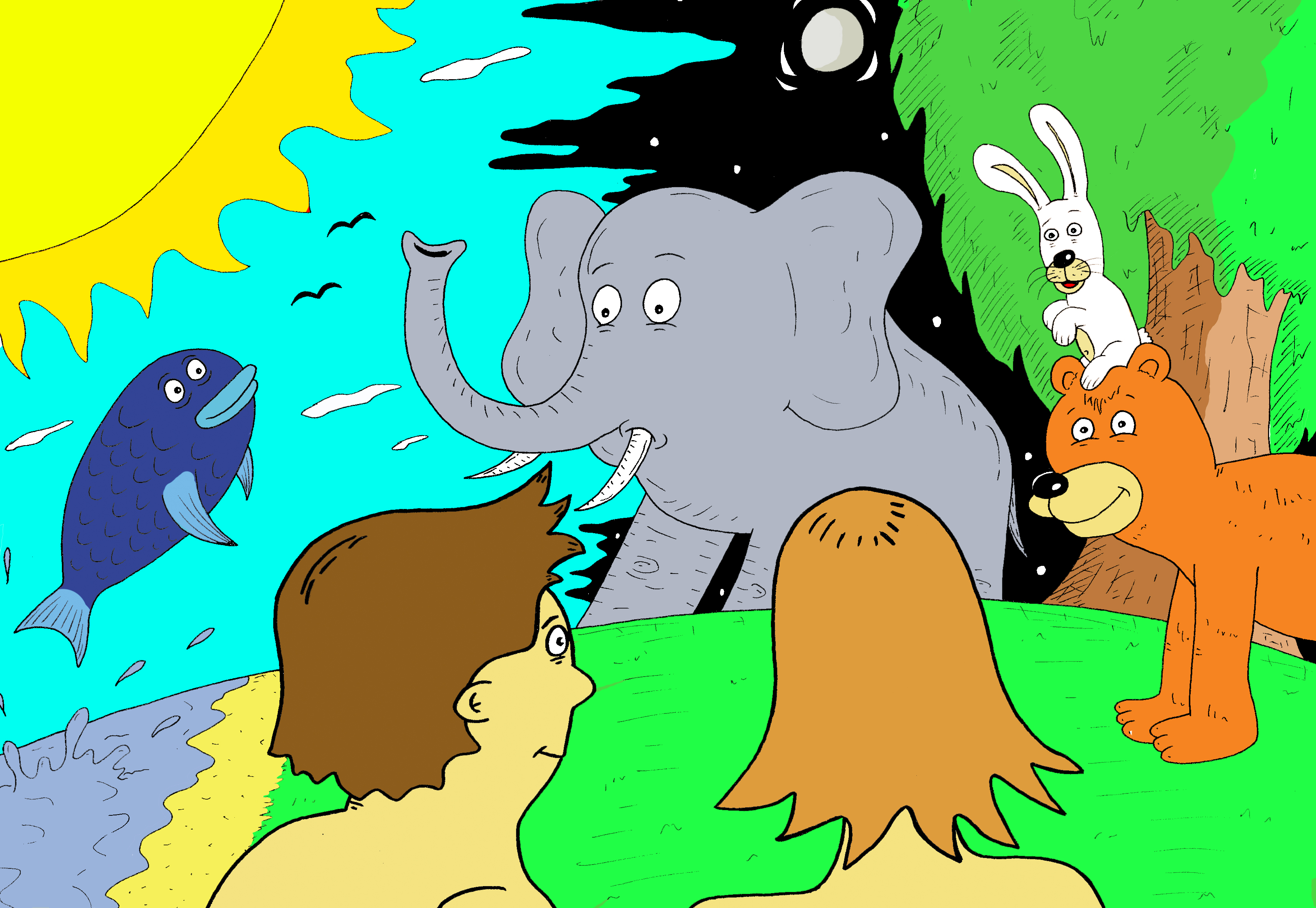 Program sa se yon pwogresyon 24 gran tèm biblik oubyen ‘Bornes Routières’ reprezante anlè tablo a e 7 lòt tèm ki desann sou bò goch lan.Bornes Routières yo se gran epòk yo ki travèsè premye ranje nan tablo a.Bornes Routières sa yo se 13 gran epòk kote Bondye revele pwòp tèt Li e 11 epòk nwa ki pale de istwa sali, a atravè tan an.Bornes Routières yo, soti agoch pou rive adwat, jan li ye youn dèyè lòt la, se:  (tan ou epòk revelasyon yo prezante an lèt majiskil e epòk nwa yo prezante an lèt miniskil) KREASYON, Chit, PROMÈS, Delij, GRAN PARAN YO, Esklavaj, DEPLASMAN E GÈ, Deregleman, WA YO, Sèvi Zidòl, SAJÈS, Foli, PWOFÈT, Egzil, TI RÈS YO, Silans, JEZIKRI, Kwa a, REZIREKSYON, LEGLIZ, Dènye Jou, LEVANJIL POU TOUT NASYON YO, Jijman, NOUVO KREASYON.Bornes Routières yo plase soti anwo rive anba (tankou sa ki montre pi wo an majiskil e miniskil) pou reflete chanjman chwa pèp Bondye a te fè ant benediksyon e malediksyon nan dewoulman istwa Bib la tout antye.  Kòm Otè tout kreasyon an, lè Bondye fè plan Li, souvan Satan tante gate Li, men Bondye fè plan Satan yo tounen viktwa pou Li.  Mache soti nan benediksyon rive nan malediksyon kontinye jouk epòk REZIREKSYON AN kote se yon dezyèm benediksyon, LEGLIZ LA, ki swiv li.  Fason sa ye la a, li pa sèlman reflete sa ki rive, men tou, li fè nou konnen ki kapasite Satan genyen pou reponn a chak bon bagay Bondye fè a.  Sa Bondye akonpli nèt sou kwa a e rezireksyon Jezikri an, fè ke Satan pap janm ka atrape kapasite sa ankò!  Tèm yo kouri desann sou bò goch tablo a:Sèt tèm istorik sa yo kouri nan direksyon goch pou rive adwat (kòm tèks sa prezante) kòmanse avèk kolòn goch la ki montre 7 tèm kap kouri a travè tout Bib la.  Sèt tèm sa yo se:  LAVI, REPO, GOUVÈNANS, BENEDIKSYON, PWÒPTE (pureté, AMITYE, E SOVÈ A.  Chak kafou nan tablo a montre kòman chak Tèm (ran) devlope e akonpli nan chak Bornes Routieres (epòk revelasyon Bondye) (Kolòn).  Li reprezante istwa Biblik kòm yon seri etap restorasyon de 7 benediksyon, pèdi nan jaden Edèn nan.  Pandan plizyè mil ane pase, chak Tèm sa yo ki soti ann Edèn vi-n yon bagay pi gran pase sa ki te ka apresye nan jaden Edèn nan.Pa egzanp,     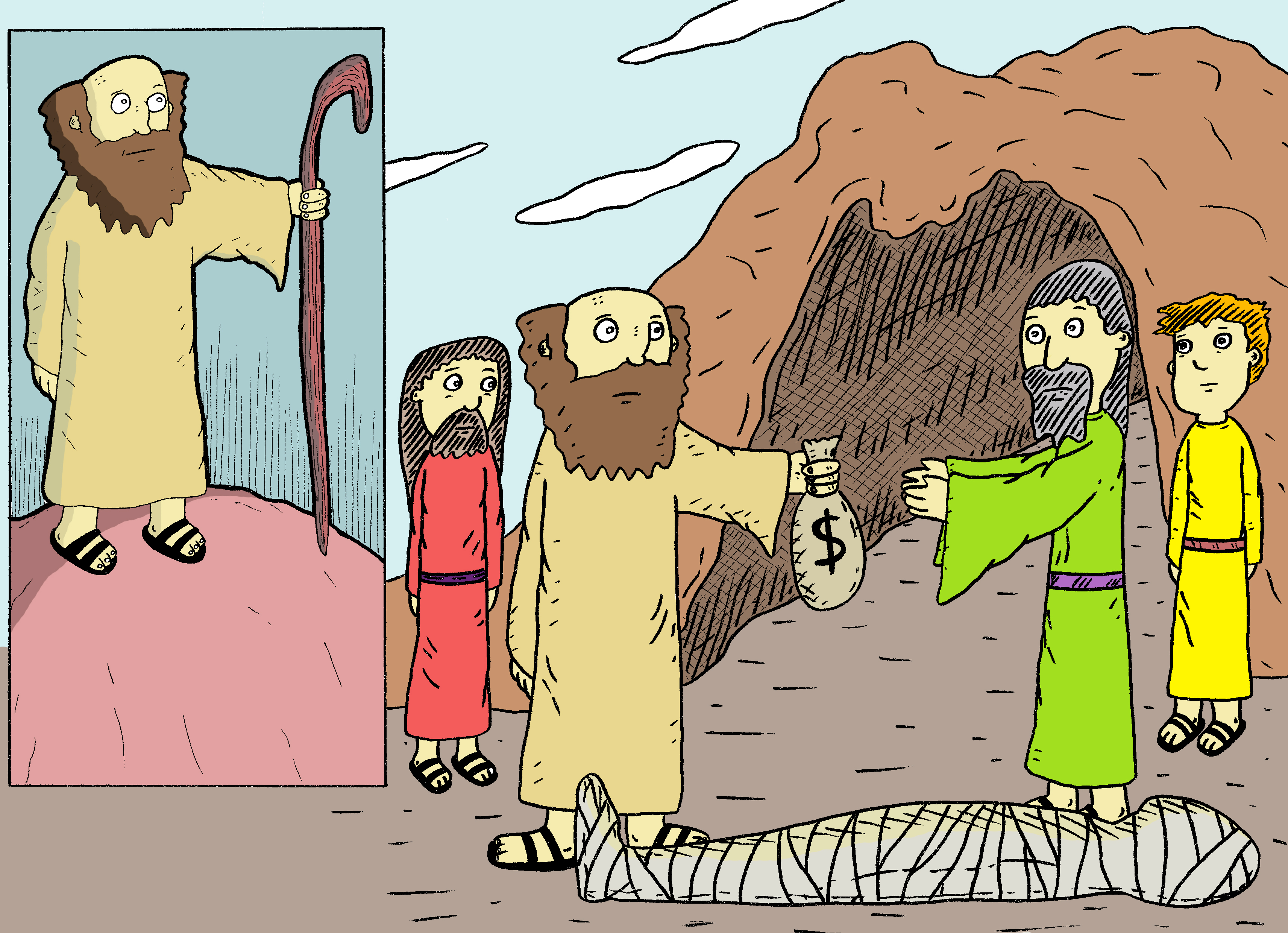 [Foto sa a eksplike egzanp REPO (gran-tèm) e GRAN PARAN YO (kolòn-epòk)] Imaj la nan kafou a kote tèm ‘REPO’ kontre avèk ‘GRAN PARAN YO’ montre yon imaj kote Abraam ap kanpe sou yon mòn e yon lòt imaj kote Abraam ap achte yon kavo pou kò madanm li.Imaj double sa a montre de(2) fason kote ‘REPO A’ te pèdi nan Chit la, kòmanse restore pa gras Bondye nan tan ‘GRAN PARAN YO’ lè Abraam te pwomèt repo nan ‘nò, sid, ès, e wès’ Kanaran (Jenèz 13 v 14) e alò, lè l fi-n mete an sekirite yon ti kote ki vle di REPO pou zo fanmi li nan Kanaran olye nan Aran ou nan Ur.  Nan lòt ti kafou kap vini nan dewoulman pwomès Bondye yo nan epòk DEPLASMAN E GÈ, kote pwomès REPO A se yon eksperyans anplis pandan yo rive separe tè vid ki te pwomèt yo jan li montre nan istwa divizyon tè bay tribi yo.  Imaj sa a se yon kat jeografi ki montre nou bòn tè ki te pwomèt bay tribi yo.  E lap kontinye konsa ak tèm repo a prezante nan yon nouvo fason nan chak epòk – nan Sòm Gadò a, kòm yon imaj pwofesi (egzanp, Ezayi), kòm yon ti moman lapè politik apre egzil la, jouk rive nan Tèm kote Jezikri parèt an pesòn kòm vrè REPO nou.  Nan moman sa a, REPO nou vi-n yon eksperyans spirityèl andedan nou (Sentespri a abite andedan chak vrè kretyen) olye pou repo a ta yon eksperyans politik/jeografik (kòm li te ye nan tan Gran Paran yo, Jozye e Wa yo).  REPO Bondye pou nou finalman va pran fen nan SYÈL LA lè nou rive lakay nou pou n REPOZE, ki reprezante pa Site Sèlès la kote tout fòm boulvès yo nap soufri koulye a va disparèt selon kolòn bò dwat nèt nan tablo a.Istwa e BiPremye fwa materyèl la sèvi, chak imaj te sèvi kòm yon prezantasyon pou ‘leson timoun’ (e adilt yo tou) nan yon legliz lokal pandan yon ane e demi. Chak sesyon sete senpleman yon istwa pou eksplike imaj la ki pote moun reflechi sou Bondye pi pwofon, e dabitid leson an akonpanye pa kèk èd materyèl pou kenbe enterè vizyèl.  Chak leson toujou kòmanse konsa, “Eske w sonje sa Bondye tap fè semèn pase a nan istwa nou?” pou konekte yo ak dewoulman tout Tèm Biblik yo ki prezante deja.  Pou fèmen leson an sete toujou, “Alò, nou wè nan istwa sa a, Bondye pat bliye pwomès Li yo e Satan pa janm ka mele plan Bondye paske Bondye ap toujou fè pwomès Li yo reyalize pou tout pèp pa Li yo!”  Dènye pawòl la te toujou, « Map imajine sak pral pase semèn pwochèn nan. » Li ka enteresan pou wè pat gen, e pa gen, yon sèl leson moral oubyen aplikasyon ki fèt pandan tout dewoulman pwogram sa a.  Tout istwa a nèt se yon istwa gras Bondye, ke nou wè ki gaye nan tout Tèm yo.   Rezon kifè m fè travay sa konsa se paske konviksyon m yo kont jan moun kretyen yo nan l’Wès entèprete Pawòl Bondye.  Mwen remake ke jan yo entèprete istwa Biblik yo, pèmèt yo fè yo tounen istwa ‘Fab (Fab Kretyen)’ oubyen ‘regleman pou lavi’ oubyen ‘aplikasyon pèsonèl e se menm pwogram mantal sa yo ki bay “Chit la”.  Manman nou, Èv te fè erè pou l panse a yon kesyon regleman, tranzaksyon, fè kont, fè aplikasyon e pwòp otorite ou fwa pa l olye pou l panse a Sila a ki kreye tout bagay yo e ki bay yo sans.  Li bliye nan ki relasyon li te ye lè yo te di l pa manje fwi kontamine a…e koulye a nou tout fè menm bagay.  Menm nan legliz, nou kapab gen konesans e konn preche yon teoloji ‘sèl pa gras oubyen lafwa’, men souvan etid biblik nòmal yo fini ak ‘plizyè prensip ki di kòman pou nou viv’ kòm mesaj santral olye pou nou wè kalite mèvèy, satisfaksyon, e konfyans ki vini lè nou konprann tout bon vre tout sa Bondye kreye (l’univers) e Wayòm gras Li.  Nou chanje e adapte fòs istwa yo avèk anpil analiz ke nou fè pou chache aplikasyon pou lavi ladan yo.  Nou panse ke istwa Bondye kite pou nou yo pa tèlman bon ase e gen fòs ase pou yo chanje kè nou, alò nou etidye, triye, retire e aplike pou n ‘jwenn yon bagay’ nan yo.  Nou pèdi tan nou ap triye nan istwa yo pou n jwenn ti leson kifè nou manke konprann tout entansyon Bondye nan mesaj la.  Nou kapab egzamine tout sa ki andedan yon krapo….men yon krapo ke w pran tout sa ki andedan l pou egzamine se yon krapo ki mouri.  (Wè www.jesuscommentary.com).Alò program sa a fèt pou ‘preche’ gran mesaj Bib la se pou pale de Bondye e sa L ap fè nan monn nan, olye pou l pale de nou menm.  Tablo yo nan pwogram fè fèt pou ide sa yo tankou:Nou rive an reta kòm ti jwè ki rive vi-n eritye yon si bèl kreasyon !Bondye gran, aktif, bon, achitèk, anwo, anba e tout ozalantou kreasyon L.Bib la se plis yon resi kòm “Lord of the Rings” (Dewoulman yon istwa d’amou) olye yon liv relijye kòm Koran an (yon liv de regleman).Istwa sa a pa pale de mwen menm e tout bagay ladan li pa baze sou mwen ditou.Tout pwojè sa fè n konprann ke istwa sali a e Bib la se ISTWA BONDYE  ki pase pran nou nan kouran sa L ap fè a. Tout bagay pale de Li menm, vini de li menm, pou Li menm, e pou glwa Li.  Se diferan a chak panse natirèl ke nou fè, nou pa jwe yon wòl prensipal nan sa Bondye ap fè.  Glwa a Dye !Kòman sèvi ak Program “Sèt Kanal Ki Montre Gras la”  (Seven Streams of Grace - SSoG ann anglè)Sèt Kanal ki Montre Gras kapab sèvi pou anseye timoun 4-5 ane rive nan klas adilt e inivèsite.Li kòmanse lavi li nan yon santèn ti pale ak timoun (ak jès e materyèl) pandan 10 minit devan leglizLi te sèvi kòm yon pwogram nan Lekòl Dimanch. Timoun kapab kontan mete tout kat yo ann òd e reponn yon milyon ti kesyon.  (Sou ki istwa imaj sa pale?  Kote li plase nan istwa tout Bib la?  Ki pwomès kap vi-n yon realite?   Kisa l aprann nou osijè Bondye? Eksetera)  Yo gen angouman pou yo mete tout imaj yo ann òd nan yon ran pou yo ka eksplike paran e granparan sans yo e kòman youn gen rapò ak lòt.  Menm timoun ki pako konvèti ka patisipe nan klèb relijye gen angouman pou yo sèvi pwogram sa a pou yo ‘preche’ lòt yo nan fason sa.Li ka sèvi nan lekòl dete ou kòm yon mwayen pou evanjelize.Jèn yo kapab twouve li ‘enteresan’ paske koneksyon istwa yo fèt yon fason tèlman ak bon konprann, e ankò yo vizyèl e touchab.Etidyan yo kapab prepare yon devwa oubyen diskou sou yon kat oubyen yon tèm.Ou ka mande granmoun nan gwoup lakay yo oubyen nan klas Bib pou yo prezante yon ti pati nan tablo a youn bay lòt.W ka di gran etidyan inivèsite yo, “Devwa w se pou w eksplike/evalye/prepare pi byen youn nan tèm yo ou epòk yo selon lèkti Biblik pa w” oubyen “Kreye yon lòt ran nan tablo a pou montre yon lòt tèm w remake nan Pawòl Bondye.” Tankou pwogram WTTB (Walk Through the Bible – Mache Pase nan Bib la),  pwogram sa a kapab pran 5-6 zè pou prezante (pwogram yon jounen) ak yon pwojektè e kreyon ki gen limyè pou dezinye kote w ye.  Li kapab prezante tou ak yon pake kat pou travay manyèl lakay la, ou senpleman sèvi kòm referans, oubyen kòm etid biblik, ekòl dimanch, rankont lajenès, eksetera.  (Nan ka ke sa sanble enposib, li pran mwens yon è de tan pou li materyèl sa yo e konprann tout sa ki nan deskripsyon anba yo.  Li te pran m plis yon ane pou m anseye timoun ti leson 15-20 minit, men pou yon moun ki deja gen baz nan istwa biblik yo, sa ka pran yon sèl è de tan.)Vant pwogram WTTB a (Walk Through the Bible – Mache pase nan Bib la) montre bezwen pou jan de pwogram sa yo laj.  Sit entènèt WTTB pale anpil sou merit SSoG ki konparab avèk WTTB:‘Kòman pou nou anseye Pawòl Bondye nan yon epòk kote moun bezwen bagay pou yo wè.  Kòman  nou ka prezante 66 liv Biblik ak yon moun ki ta vle gade pito 66 chanèl televizyon.  E kòman l ka enteresan senpleman pou distribye liv lè menm kay ki fèt an pay byen lwen lavil gen antèn televizyon oubyen yon sistèm satelit.Pou yon defi difisil, Bondye pemèt developman yon bèl repons.  [Nan seminè WTTB], nan yon sèl jou, nenpòt moun kapab aprann jeografi, pèsonaj e ide majè nan lòd kronolojik nan Ansyen Kontra a.  Jodi a ministè a grandi soti depi lè n te kòmanse ak 6 profesè rive nan mil.  E li gaye soti nan seminè rive nan devosyon mensyèl (chak mwa), pwogram video e plis.  An reyalite, WTTB vi-n yon pi gran òganizasyon kap fe seminè  ni nan monn evanjelik, ni nan monn payen.  E pa mwayen travay entènasyonal nou, nou gentan develope gwoup profesè ki janmen egziste.Premye travay imaj orijinal yo te sou fòm dijital.  Eksplikasyon e referans pou chak imaj ki fè pati tablo a, prezante anba.  Pwogram final yo kapab pibliye e rekopye nan fòm varye.  Wap ka jwenn li tou sou sit entènèt :  www.sevenstreamsofgrace.comSèt Kouran ki montre Gras la prè koulye a pou òganizasyon kap enprime e vann li,  jere li.Otè tout Kat yo plase nan ‘ Sèt Kanal ki Montre Gras’Tout kat yo nan mezi A4 e plase nan pozisyon orizontal  Sa Ki Eksplike Chak Kat/ImajKat ‘Bornes Routières’ yoVennkat ‘Bornes Routières’ yo se baz kote tout tèm yo pandye ladan l.  Se evènman kle e epòk kote dewoulman  tèm yo parèt.  Pou pi byen eksplike 7 tèm yo, li enpòtan premyeman pou w gentan anseye (e konprann) lòd ak tan epòk yo (Bornes Routières yo).  ‘Bornes Routières’ yo ka kanpe kòm yon pwogram pou kont yo.  Moun ki ka mete imaj 24 epòk yo (Bornes Routières yo) ap konstate dewoulman 7 tèm yo gen plis sans pou yo, e pi enpòtan toujou, yap ka wè gran ide istwa sali a gaye nan tout kò pwogram nan.  (Moun kapab fè klasman 24 imaj epòk yo lè yo jwenn pake ti kat yo ki disponib.  Nan yon lòt fason, gen kat ki fèt an papye di nan fòm 8x11 ki deja prepare pou timoun ak jèn kolore e koupe an 24 kat.)E1 (epòk)	KreasyonSèt kanal ki montre bon kè Bondye ki debòde pou bay lòm sitèlman anpil benediksyon ann abondansJenèz 1-2—Nan yon ti klendèy, Bondye kreye linivè e tout kreati yo ak tout lòd e bèlte yo, rich an variyete e animasyon.Li te beni, e bay lòm, ki fèt a limaj Li, kapasite pou yo gouvène, fè pwovizyon yon bèl jaden, e retire Èv nan Adan e pou Adan, egal e san wont. Imaj la ki montre Kreasyon an gen yon senbòl pou montre sak te kreye chak jou pandan 6 jou kreasyon an.  E2	ChitNou fè Sèpan an konfyans, trayi Bondye ki te ba nou ann abondans, e pèdi anpil nan benediksyon yo (ou kanal gras yo - lavi, repo, gouvènans, benediksyon, pwòpte, amitye …) Jenez 3-11— Satan, sèpan demon an, fi-n konvenk - Èv, e apre, Adan - pitit Bondye yo ke Bondye Papa yo mechan ase pou L anpeche yo jwenn kèk avantaj yo merite paske Bondye plis fokis sou pyebwa byen ak mal la (limit nou) ke pyebwa lavi a (libète).  Depi menm lè lòm te fi-n goute nan pyebwa byen ak mal la, li twouve nati l chanje.  Li gen tandans santi l koupab, wont, anvi kache, blame e menm touye e jèm sa vi-n afekte tout kreasyon ak mechanste e lanmò.Imaj la montre Adan e Èv ap kriye apre yo fi-n manje fwi a.E3	PwomèsBondye kòmanse plan delivrans Li kote Li menm kòm inosan gen pou L mouri pou koupabilite lòm. (Redanmsyon)Jenèz 3-11— Bondye deklare lagè ant Li menm (pitit Èv pa lafwa – Sèt) e pitit Sèpan an (pitit Kayen yo).  Li pwomèt menm lè Sèpan an pral mòde talon pye pitit Èv (san souf li atake pitit Sèt yo, e sitou Jezikri), pitit Sèt la (Jezikri) va, an fen, kraze tèt Satan. Senyè a touye yon zannimo pou l pran po a pou l kouvri pitit li yo, ki gentan wont poutèt nouvo nati peche a, kòm yon  avangou pou anpil lòt sakrifis kap vini…… Imaj la montre (a) Nonm lan ap kraze tèt Sèpan an pandan Sèpan an ap mòde talon pye li e (b) yon manto fèt an kui (po zannimo).E4	DelijLòm mechan pini, Bondye kriyeJenèz 3-11— Sèt jenerasyon kriminèl ranpli latè jouk ‘tout panse ki soti nan kè yo (lòm) se toujou mechanste tout tan’.  Kè Bondye te ‘ranpli ak doulè’ poutèt maladi fènwa san gerizon nou, alò Li te detui tout sosyete Satanik lan ak yon Gran Delij.  Men Li sove Noye e fanmi li – ki se pitit Sèt yo ki fidèl.  Bondye rejenere latè.  Noye peple latè ankò, men jèm nan te chèch (Sarayi, Madanm Abraam)! Imaj sa montre lach Noye a ki sou dlo anba lapli. E5	Gran Paran yoYon fanmi goute kanal gras la.Jenèz 11-50— Senyè a chwazi yon jèm (pitit) nan fanmi Sèt la, Abraam, ke Li rele moun pa L, pou l beni li ak lavi, repo, gouvènans, benediksyon, pwòpte e amitye e se nan fanmi Sèt sa a Sovè a gen pou L soti.  Pitit Li, Izarak, Jakòb e anfen Jozèf sete eritye pwomès la ke Sovè lòm gen pou soti nan ras yo.  Lavi fanmi Abraam nan sete yon avan gou sak gen pou vini nan nasyon Jwif la lè, anfenkont, Jozèf vi-n premye minis peyi Ejip la e sove plizyè nasyon anba grangou. Imaj la montre kat vizaj yo/tèt yo kap desann nan yon diagonal, premye twa avèk bab (Abraam, Izarak, Jakòb, e Jozèf pat gen bab.)  E6	EsklavajMechanste (Satan) kraze fanmi kote Sovè a gen pou L soti a, pandan 400 anec. 1800-1400 B.C. – Pitit pitit Abraam yo te gen afè bon an Ejip jiskaske yon Wa Ejipsyen anime pa Satan te vi-n aji kont yo lè l te eseye touye tout ti gason ki soti nan fanmi Sèt la ki se fanmi kote Jezikri gen pou l soti a. Wa Ejipsyen an te tèlman maltrete yo avèk mechanste kifè pèp Izrayèl la kriye devan Senyè a pou mande L delivrans.Imaj ki montre minòt la.   E7	Egzòd e GèTout Pèp Izrayèl la goute gras la (7 kanal gras)Egzòd-Jozye— Pa mwayen 10 plè yo, Senyè a pote viktwa sou 9 fo Dye dyab la e nan destriksyon premye ne yo, Senyè a detwi tout prèt ki tap mennen moun nan sèvis fo Dye yo.  Konsa, Izrayèl delivre anba dominasyon Farawon.  Depi 40 ane nan dezè a ak Moyiz nan tèt yo, prezans Senyè a te viv ak yo nan yon tant.  Li te fè pwovizyon manje, bay yo Pawòl Li e pirifye yo pa sakrifis anpil zannimo.  Senyè a mennen yo Kanaran, yon peyi rich, avèk Jozye nan tèt yo, e Li kraze lènmi yo, bay yo kay, vil, tè e sekirite. Imaj la montre kat pati lès Ejip, Sinai e Kanaran ak flèch an gra ki montre vire tounen pèp la pandan vwayaj la rive Jeriko (tèt Farawon parèt ann Ejip e lach la parèt sou Kanaran, flèch vire tounen an nan mitan yo).E8	Dezòd/AnachiPèp Jwif yo mache selon pwòp lide yo – 300 aneJij yo - 1 Samyèl 7— Yon sik rebelyon kont Senyè a pandan ‘chak moun fè sa ki bon nan lide yo’, kreye yon wouti-n idolatri, imoralite, sosyete kraze, goumen ant tribi yo, pèsekite tout tan pa lènmi fanmi Sèt la,  kriye yon fason dezespere bay Senyè a ki voye yon Jij-Ewo pou delivre yo….e sik sa a repete 7 fwa.Imaj la montre kouwòn yon wa ak yon senbòl entèdiksyon plake sou li (yon wonn ak yon li-n panche sou li tankou sa ki sèvi nan ‘defense de fumer’).E9	WaTout yon nasyon goute kanal gras Bondye1 Samyèl 8 - 2 Kronik 9 — twa gran Wa yo:  Sayil, David (‘yon nonm ki selon kè Bondye’), Salomon (Lapè).  Wa sa yo domine sou tout ènmi yo, bati yon kapital, nasyon, tanp pou Senyè a; rejwi yo nan gouvènans entènasyonal, kòmès, taks, lapè, sajès…jouk tout payen yo ap etonne. Imaj la montre yon kouwòn, baton Wa e yon twòn.E10	Sèvi zidòl yoNasyon Izrayèl la kouri dèyè fo dye yo – 500 ane2 Wa 11:1 = 2 Kwonik 10 - 2 Wa 25/2 Kronik 36 —Zidòl e imoralite mennen yon lèse ale nan domèn politik e relijyez, e lagè yo ak adorasyon satanik yo divize wayòm nan an de (2). Pami 20 Wa nan nò yo, pat gen youn ki te bon (gen krentif pou Bondye); men nan 12 Wa sid yo, 4 nan yo bon.  Branch fanmi kote Jezikri ap soti a chape anba lanmò plizyè fwa; degradasyon Satan fè moun yo rive nan dènye degre pou yo disparèt.Imaj la montre yon idòl ti bèf. E11	SajèsMoun bon konprann yo ki fè Bondye konfyans yo goute kanal gras laJob, Sòm yo, Provèb, Eklezyas, Pi Bèl Chante — liv sou sijè louanj, plenn, priyè yo, etid nati a e sajès ogmante.  Nan epòk sa, pwoblèm lavi lòm pale e etidye nan poezi ekri.  Chan sakre yo rasanble e devlope pou tout jenerasyon yo kap vini.Imaj la montre yon estati ki skilte pa Rodin ki rele “Moun kap panse” devan 7 pilye sajès E12	FoliMoun san konprann kwè nan pwòp tèt li e li mouri.Fanm san konprann lan nan Pwovèb la reprezante yon fo sajès Satanik ki mande yon repons rapid pou tout dezi l yo ak yon tandans pou l fè louanj tèt li ; istwa peche kap dewoule pale nan Sòm yo; ipokrizi repons lòm yo kraze nan liv Jòb la.Se bagay ki nil pou m dirije pwòp lavi mwen (‘Mwen di’ olye ‘Senyè a di’ se sa ki ekspoze nan liv Eklezyas.Imaj la montre yon moun ki sou kap rejete Pawòl Bondye men ki prale nan rejwisans dam nan ki nan plat pye li, se ke yon Sèpan.E13	Pwofèt Kanal gras la nan tan pase, jodi a ak demen eksprime nan fòm poeziEli, Elize, Ezayi, Jeremi, Ezekyèl, & Ti Pwofèt yo— Tout pwofèt sa yo temwanye kont Wa, Prèt e pèp mechan yo kap gouvène ann Izrayèl, plede ak yo pou yo chanje, bat yo ak pawòl, ekspoze malonèt yo, fè yo sonje kontra amou Bondye ak yo, e montre yo kòman Li gen pou l etabli yon nouvo kontra/wayòm/wa.  Idolatri, e imoralite develope yon relijyon kontwole pa dezi seksyèl, adorasyon demon, sakrifis timoun,…alò pinisyon yo ki pwomèt depi plizyè syèk gentan twò mi.Imaj la montre 3 gwo zye – sak nan mitan gade moun nan anfas li, lòt zye yo gade, youn agoch e lòt la adwat. E14	EgzilNasyon sa a ak kè di a finalman pini.Jeremi, Ezekyèl, Lamantasyon — Kòm yo te pwomèt, apre wayòm kòwompi ak peche a nan nò a vi-n domine pa Asiri,  Jerizalèm, ki te menm plis nan rebelyon ak Bondye pase yo, twouve l atake, detui e boule pa moun Babilòn yo.  Anviron 1% moun yo nan fanmi Sèt la rete vivan, e pifò moun yo twouve yo ann egzil anviron mil kilomèt lwen lakay yo nan Babilòn.Imaj la montre moun anchene youn ak lòt kap mache ale tout an dekourajman.E15	Ti Rès yoMoun ki pat depòte yo regoute yon ti kras nan kanal gras laEzdras-Neyemi, Estè, Aje, Zakari, Malachi—Zorobabèl te mennen anpil moun Izrayèl tounen rete lakay yo e rebati Jerizalèm e yon ti tanp.  Apre sa, Senyè a ede Estè e Madoche sove lavi yo de yon masak.  Esdra te mennen anpil prèt e remèt yo ankò nan sèvis tanp la, e Nehemi te mennen travay miray vil la e fè kèk lòt travay pwòpte.Imaj la montre yon rès twal ki chire ak yon tiwèl mason.E16	SilansSa ki rete vivan yo rete tann nan fènwa pandan 400 aneApre sa, Aleksand Legran vi-n monte chèf kap dirije lemonn, anpil anpil gwo boulvèsman politik chavire Izrayèl tèt anba jiskaske li tonbe anba okipasyon fòs empi Romen an.  Farizyen yo vi-n kòm yon defansè kont pwòp tan pase Izrayèl la, e yo kreye yon pakèt regleman lòm sevè e detaye pou asire Izrayèl pa glise nan tè glise a.Imaj la montre yon ombraj koulè gri.E17	JezikriLòm-Dye ki se tout Kanal Gras yo mete ansanm vi-n sou latè!Matye, Mak, Lik, Jan —  Jezikri divi-n Mesi a te fèt, te adore pa Maj yo, batize pa Jan, chwazi pa Dye, tante pa Satan kòm dezyèm Adan.  Li chwazi disip yo, preche bagay ki kache nan Pawòl la, geri moun yo ak pitye pou yo kòm prèv sa Li ye a, chase demon Satanik yo, e te viv yon vi ki sen diferan de lòm pechè a.Imaj la montre (a) kè kontan Jezi ki leve bra L kap bay bòn nouvèl yo e (b) yon men ki sanble ak lèp kap lonje pran yon men ki pwòp.E18	Kwa aSèpan an touye Dye-Lòm nan e Kanal Gras yo!Jezi te trayi pa yon zanmi, abandone pa disip li yo, injisteman jije pa otorite yo, rejete pa moun pa l yo, tòtire e maltrete ak mechanste, echanje pou yon nonm koupab, krisifye, mouri e antere.  Pinisyon Adan, tout lemonn e nou menm, tonbe sou Li.Imaj la montre Jezi ki pann sou kwa a.E19	RezireksyonDye-Lòm nan pote viktwa sou peche e lanmò.Jezikri ak pwofèt yo te pale moun sou misyon lanmò li nan plas nou tout.  Fidelite Li anvè Dye jouk lanmò menm, merite pou Papa a jistifye Li e resisite Li.  Lavi Li ki pat ka detwi a, li te kase lyen ant peche e lanmò a jamè e Li retire perèz kwayan yo te genyen anfas lanmò.Imaj la montre (a) yon tonbo vid, e (b) disip lan (Toma) etone pandan lap manyen kote yo te pèse Jezi pandan Jezi ap ri.E20	LeglizKanal yo koule nan mitan e andedan moun ki mete konfyans yo nan Jezi.Travay – Revelasyon — Jezi e Papa Li te voye Sentespri a nan moun ki te mete konfyans yo nan sali Li te bay yo, e kreye nan yo yon nouvèl nati ki pemèt yo obeyi e resevwa Sentespri Bondye andedan yo, kap pouse yo bay bòn nouvèl la kote yo pase.Imaj la montre yon gwoup moun ak flanm difè anlè tèt yo.E21	Dènye Jou yoSèpan an dyab la pèdi e sa fè l mal, alò li pran bay tout sa yo ki mete konfyans yo tout bon nan Bondye yo manti.Travay 1- Dènye tan an – Satan kontinye bay manti e touye nenpòt lè l kapab, e l chache kont ak tout moun kap swiv Jezikri, Senyè e Wa a.  Tout pouvwa lemonn nan vide kont kretyen yo nan plizyè lye e epòk pou epwouve (pirifye) kretyen tout bon vre yo e pou fidelite, soufrans e pouvwa Jezikri ka manifeste nan yo.Imaj la montre Sèpan an anba yon gwoup moun (menm gwoup lan ki nan dènye imaj la).E22	Levanjil pwopaje nan tout nasyon yoKanal gras la koule rive nan tout peyi ak nan tout rasSentespri a pote Pawòl la e patizan Jezikri yo nan chak peyi, lang, kominote e kilti.  Malgre diferans ki genyen nan fanmi Bondye a kap boujonnen an, inite yo montre lòm e zanj yo lanmou e sajès Bondye kraze tout baryè.Imaj la montre kat tout mond lan ki vèt (dlo yo ble).E23	Jijman anSèpan an ak rebèl (enkredil) yo pini.Finalman, chak enjistis, chak rayisans, chak trayizon, chak aksidan, chak wont, chak peche, chak krim e mal ki te janmen kòmèt sou yon moun depi nan kòmansman an va tounen tonbe sou nanm chak moun ki refize resevwa padon Senyè Bondye.Imaj la montre liv lavi a, yon mato (yon jij ta ka sèvi pou pwononse fen jijman an, swa pou delivrans oubyen kondanasyon), ki separe mouton (sa yo kap eritye lavi etènèl la) ak kabrit yo (sa yo kap ale nan dife a, yon pinisyon etènèl).E24	Nouvo Kreasyon Jwa e inyon vrè kwayan Bondye yo devwale!Twonpèt la sonnen, mò yo ap leve ak yon kò ki pa ka pouri, Jezikri ap antre nan glwa Papa Li ak zanj sen yo pou bay rekonpans e glwa a tout moun ki te mete konfyans yo nan Li.  Lap pran nou ak Li kòm yon dam ki fèk fi-n mariye kap ale nan fèt li, pou nou sèvi Li, Li menm kap sèvi nou, e fè ankò tout bagay nouvo.Imaj la montre vizaj briyan foul moun yo ki rive nan nouvo tè nan espas la.Sèt Kanal ki Montre Gras LaPremye kolòn nan sou bò goch tablo a montre yon ekriti an gran lèt ki di kòman tout“Tèm YO” rele.  Premye 6 Tèm sa yo reprezante yon don ki te egziste avan Chit la, men ki te pèdi nan moman lòm chite, e ki kòmanse restore pa gras Bondye nan istwa Sali a, ki eksplike nan Jenèz 3:15.  Setièm Tèm nan ki rele “Sovè a” pa te nesesè nan kòmansman an, alò li pa te koni nan Jaden an, e te sèlman revele apre Chit la.L =	Lavi  -  Adan e Èv te resevwa souf nan yo e yo te vi-n “moun vivan” ki fèt ak imaj Bondye.R =	Repo  -  Malgre te gen anpil travay pou regle, te gen lapè e repo nan Jaden an ak Adan e Èv kap pase tan lwazi yo nan prezans Bondye nan frechè jaden an.G = 	Gouvènans  -  Adan e Èv te jwenn favè pou yo domine sou tout kreasyon an kòm Premye Minis Bondye.  B = 	Benediksyon  -  Adan e Èv rejwi yo nan pi rich benediksyon – tèks Ebre a montre favè Bondye nan apèl e envitasyon Li lanse bay yo.P = 	Pwòpte  -  Pat gen peche, sèlman pwòpte nan Jaden an avan Sèpan an rive.A = 	Amitye - Adan e Èv te rejwi yo nan yon plezi kominyon entim ak Bondye nan jaden Li.? =	Sèlman yon siy kesyon – Setièm tèm sa a jwenn eksplikasyon li nan selil yo ki nan kolòn 2 e 4 e Tèm gran tit lan se  ‘Sovè a’  ki parèt nan gwo ekriti nan ran S4.Kòmantè Twa Kolòn yoKolòn yo anba ‘Bornes Routières’ 3, 19 e 22 (oubyen “24 Imaj Epòk yo # 3, 19 e 22)  pa sanble ak rès kat yo paske koulè dèyè imaj la se jòn sitwon.  Kolòn 3 e 19 se tèks ki kontinye kouri desann soti nan yon kat ale nan yon lòt jouk rive anba kolòn nan.  (Ide sa yo kouri vètikalman desann tablo a, men yo pa gen rapò ak rès ran tèm yo.)  Kat yo nan kolòn 22 pote tèks men yo gen anpil espas vid pou moun fè desen, ekri oubyen kole foto sou yo.Selil S4 gen menm kalite tèks e koulè nan fon tablo a ak lòt kat Tèm yo nan kolòn bò goch.  Li montre setièm tèm (‘Sovè’) ki pat ankò parèt ak 6 lòt tèm yo men ki eksplike nan selil anlè l yo.  Liy Rezime aAnba premye ran imaj anlè yo kouri yon liy tèks ki rezime tout Bib la nèt, konsa:Bib 101:  ‘Bondye (Yawe) kreye nou e ba nou don ak richès kanal ki montre gras yo.  Nou te pèdi kanal gras sa yo lè Satan twonpe ansyen paran nou, Adan e Èv, pou yo vire do bay Bondye.  Men, pandan tout epòk yo, Senyè a tounen fè kanal gras Li yo reyalize an pati nan yon fanmi (patriach yo – Abraam, Izarak, Jakòb e Jozèf), e apre sa nan mitan yon pèp (Izrayèl nan tan Egzòd la), e ankò nan yon wayòm (liv Wa yo- Salomon) e nan epòk sajès la ak bèl chante sakre yo.  Wa nou, Salomon te vire do bay (6) kanal gras yo (1 Istwa 10:13-14; 11:1) men pa mwayen pwofèt Bondye yo, Bondye refè pwomès Li pou l voye kanal gras yo pa mwayen yon fòs ekstraòdinè pandan L tap ankouraje ti Rès Pèp li yo (Jwif yo) ak yon ti goute nan gras materyèl la.  Alò Senyè a menm tounen moun – yon moun ki te ranpli ak tout kanal gras yo.  Pa mwayen Espri Bondye nan Li, Li menm ki tounen chè, lavi li, kwa a e rezireksyon Li, Li reyisi pèmèt kanal gras yo antre nan kè lòm, legliz yo e chak ras pèp kèlkeswa kote yo ye.  Kanal ki montre gras la ap vi-n yon realite lè Jezi tounen ankò pou l chache madanm li...’Imaj yo e Istwa yoTout fon kat yo ki fè pati tablo a fèt nan koulè blan nan fòm ‘landscape’ (orizontal) sou konpitè a.  Kat sa yo ap eksplike ran apre ran yon tèm nan 7 tèm yo.  Tèks ak eksplikasyon yo ki ekri anba a, ap rekopye sou yon kat ki nan kolòn adwat imaj ki mache ak li (nan denyè kolòn imaj yo, eksplikasyon  yo sou bò goch) e nan yon ti liv ki akonpanye pake ti kat yo, e ankò sou do gran imaj ki andedan klasè.   Yon ti lis tèks Biblik ak mo kle parèt sou do ti kat yo nan pake a.  Li ta pi amizan pou moun fè pwòp rechèch pa yo pou yo eseye dekouvri sans imaj yo ak mo kle yo sou yo.  (Mo kle yo pi fasil pase eseye ekri tout eksplikasyon yo nan yon ekriti ki ta tèlman piti sou do chak kat.)Tèm 1:  LAVI  -  Lavi restore, sove anba lanmò L5 Eksplikasyon Imaj la:  Abraam, prèt pou l touye Izarak sou Mòn Morija, anpeche pa yon vwa soti nan syèl (reprezante pa yon limyè klere anwo e deyè do li).  Sou bò goch Abraam, pitit li mare anlè sou yon pil bwa, e adwat Abraam te wè yon belye kole nan lyann. Tèks Biblik:  Jenèz 22, Ebre 11:17-19 Ide yo ki dèyè tèm nan:  Nan Ebre 11:3, 8, 17-19 Abraam te rezone e kwè ke Bondye te gen pouvwa Lavi pi gran ke pouvwa Lanmò – ke Bondye ka sove Lavi menm si sa ta oblije L leve moun mouri yo ankò!  Isit, Bondye montre kòman lap bay tout moun Lavi ankò yon jou – yon vi ki pi gran ke lanmò, e Lavi ki regle kondanasyon lanmò mansyone nan Jenèz 2:17 e 3:24.  Sou Mòn Morija, nou wè yon ti imaj – yon sèl òm ak pitit li – Bondye (Yawe) kòmanse montre jan lap restore Lavi nou te pèdi nan moman nou fè peche e eritye yon lavi redi di, doulè e lanmò apre Chit la.  Li revele yon nouvo kòmansman nan non Li ki se – ‘Yawe-Jire’ ki vle di, ‘Moun kap fè pwovizyon’ – ki montre kòman Li gen pou L fè ‘pwovizyon’ yon Pitit kap mouri nan plas nou ki pral pote delivrans e fè nou leve soti nan lanmò. L7 Eksplikasyon Imaj la:  Agoch, se pòt yon ansyen kay ak san sou lento li; adwat, Moyiz kap mennen yon foul travès lanmè ki fann an de (2). Tèks Biblik:  Egzòd 11 rive 15:21. Ide yo ki dèyè tèm nan: Pa sakrifis ti mouton Paskal la, Lanj kap bay pinisyon lanmò a te anpeche pou l touche pèp chwazi a; Lavi/lanmò ti mouton an bay Lavi a tout premye gason ki te fèt yo (Nan peyi Ejip, sete premye gason ki te fèt yo ki chèf relijye fanmi lan);  Bondye montre kòman nan Tan Kap Vini Lap pote Lavi pou tout moun sou latè; Lanmò sa a sou Mòn Morija – yon lanmò ki montre realizasyon pwomès Lavi a, e vi-n yon mò nan plas yon lòt ki jwenn Lavi – vi-n tounen Lavi pou yon sèl moun (Izarak) ki rive tounen Lavi pou tout yon nasyon.  Menm jan an tou, dlo fann an de (2) te bay pèp la Lavi pandan yo twouve yo nan mitan òtel fo dye Ejip yo nan nò e sid yo ak lame Farawon an dèyè yo e dlo lanmè devan yo.  Nan relijyon ansyen sa yo, dlo lanmè yo te senbolize tan twouble, menas destriksyon e lanmò, e yon fo dye nan fòm yon Sèpan (refere w a Rarab).  Se nan sitiasyon sa a, Bondye montre kapasite Li pou L bay pèp Li yo Lavi menm anfas pouvwa matèryèl nan lemonn ki mennen lanmò.  Alò se yon fason pi laj ke istwa Abraam ak Izarak, montre kote Bondye ap restore Lavi nou te gentan pèdi lè n te soumèt nou ak konsekans Chit la ki se redi di, doulè e lanmò. L9 Eksplikasyon Imaj la:  Sou bò goch, zanj lanmò a ak nepe li anfas mi Jerizalèm nan; yon men ki sinyale ‘arèt’ ant nepe a e lavil la; anba nepe a se Wa David (ki kouwòne) bese devan yon bòl san, kap ofri yon toro nan dife (bò goch) sakrifye sou yon wòch gri. Tèks Biblik:  2 Samyèl 24; 1 Istwa 21-22:1; (mansyone 2 Istwa 3:1 pou fini). Ide yo ki dèyè tèm nan:  Isit, David fè demand devan Bondye pou sove lavi moun Jerizalèm yo pa mwayen yon ofrann li ofri bay Bondye nan plas pwòp tèt li.  Ankò, Bondye remèt lanmò yon moun (Izarak, Izrayèl e David) sou yon bèt, e delivre moun anfas lanmò pou bay yo Lavi.  Nou aprann nan 2 Istwa 3:1 evènman sa yo gen rapò ak sans bwat kontra a e tanp lan epi tou, ofrann Abraam te fè nan plas Izarak!  Chak istwa mevèye sa yo montre yon plas kote Bondye kontre ak lòm a plizyè repriz pou bay lòm Lavi e ouvri yon chemen pou peche l peye pa mwayen yon bèt ranplasan.  Ankò, nou wè sa kòm yon avan gou sa Bondye (Yawe) a ta pral fè sou bwa Kalvè a – Jezikri sete belye mouton an, yon mouton sakrifye, moun ki efase peche nou nèt e mete nou apa anba pwoteksyon li e moun nou adrese pou n al kote Bondye (tanp nou)!  Isit, nou wè yon fason pi laj e pwofon, kòman Bondye montre Lap restore Lavi nou te pèdi lè n te fè peche e eritye lavi di, doulè e lanmò pandan Chit la.  Mòn Morija, glasi Onan an (kote David fè sakrifis),  Jerizalèm e Kalvè se yon sèl kote ak anpil sinifikasyon, nap dekouvri ki va vi-n tounen yon Moun (– JEZI)! L11 Eksplikasyon Imaj la:  Yon bra nan mitan anlè a plonje desann nan mitan yon niaj, dife, e zèl pou l delivre yon men fèb kap nwaye anba menas bèt lanmè kap monte soti nan mitan anba a.  Kat imaj double, youn nan chak kwen:  yon moun kap mouri swaf nan yon dezè ki kouri antre nan yon kay anlè sou bò goch la.  Yon moun nan prizon ki lage anba sou bò goch la.  Yon bato koule nan lanmè boulvèse konpare ak yon bato ankre nan bò dwat anba.  Yon nonm malad ak lalèp kouche san espwa devan yon imaj ki reprezante Lanmò ki gen yon manto e louchèt, ki konpare ak yon imaj menm nonm sa a kap rejwi lè l wè yon doktè ak souri sou lèv li sou bò dwat la anlè. Tèks Biblik:  Sòm 18;  Sòm 107. Ide yo ki dèyè tèm nan:  Ak yon dewoulman mèvèye e sispenns, 2 Sòm sa yo rakonte anpil fwa kote Senyè Bondye a vizite moun ki nan detrès yo pandan yap rele Li nan detrès yo.  Imaj yo nan mitan yo soti nan Sòm 18 kote gen yon eksplikasyon kòman fòs souvèren Senyè a delivre nou anba lanmò pou n ka gen lavi, e montre nou kòman Senyè a ki Chèf tout sa ki kreye nan syèl e tè a, gen kapasite pou L fè tout syèl la ak tè a pote nou sekou.  Imaj yo sou kote a soti nan Sòm 107 kote Senyè a montre nou Li gen kapasite pou kondwi nou nan sitiasyon yo ki parèt pi dekourajan pou nou ka gen Lavi menm lè nou ta a lagoni.  Tout varyete nan Sòm sa yo montre sa yo kap li, chante oubyen tande Sòm yo, wè yon repetisyon ‘fè lavi soti nan lanmò’ ki soti nan fon kè nati Senyè nou an.  Nou kapab fè Li konfyans. L13 Eksplikasyon Imaj la:  Sou mòn bò goch lan, nou wè anpil bon manje, e anlè sa, gen yon twal yon bouch ap vale; anba sou bò dwat la:  yon fon plen zo moun mouri ak yon gran sòlda kap leve nepe li byen wo. Tèks Biblik:  Ezayi 25:6-8;  Ezekyèl 37:1-14. Ide yo ki dèyè tèm nan:  Pasaj sa nan Ezayi a refere nou a yon gran jou kap vini kote Lanmò, ki nan ansyen kilti yo te rele ‘gran fòs kap vale lavi a’, gen pou wè Lavi vale lanmò; Bondye va regle koze lanmò tou pa tou sa sou menm mòn sa a (Siyon, Jerizalèm), pandan Lap prepare yon fèt pou tout nasyon yo – pa sèlman Jwif yo.  Mòn espesyal sa a twouve l nan mitan plan Bondye ki byen panse e planifye pou L te ka fè yon travay ki bay tout moun Lavi (Mòn Morija - Abraam, glasi Onan an, Tanp la e Kalvè a.)  Menm jan an tou, sans istwa zo chèch yo montre pa gen okenn moun sitèlman mouri nèt – menm antere e fin pouri nèt - kifè Bondye pa gen kapasite pou l tounen zo sa yo tounen moun chaje ak Lavi.  Alò isit nou wè Senyè a montre yon Lavi pwofèt yo pale ki menm pi mèvèye e gloriye pase sa n wè ak Izarak, Jou Pannkot la, separasyon Lanmè Rouj la e bò glasi Onan an.  Isit, li restore menm Lavi a nou te rejete lè nou te peche e te vi-n eritye lavi di, doulè e lanmò apre Chit la.  Pwofèt yo pale sou yon kalite Lavi kap vini ki pi gran paske sa nou menm nou konprann lè n panse lè nou konsidere ide “Lavi a”. L15 Eksplikasyon Imaj la:  Yon gran Wa kouwòne vi-n antre nan yon ti pòt tou fache anpil akoz li wè Aman bese a jenou devan Larèn Estè ki chita kouwòne e tout etone. Tèks Biblik:  Liv Estè (imaj la chwazi a pati de chapit 7 vèsè 8). Ide yo ki dèyè tèm nan:  Jan travay Senyè a te toujou puisan, e vivan pou letènite, pa tèlman soti dirèk nan vèsè yo ki konpoze bèl istwa Estè sa a pou montre jan Senyè a fò anpil pou L kapab toujou fè Lavi triyonfe sou lanmò jan l te sove pèp jwif yo anba menas lanmò e lafen liy fanmi Sèt la kote Sovè a gen pou l soti bay tout moun Lavi!  Sitou nan Estè 4:14; 6:13 e 9:1, nou wè kòman Bondye aranje kèk sikonstans anba men divi-n Li pou l prepare delivrans beni Pèp Bondye yo anba grif Lanmò.  Se nan moman sa, menm lènmi ki pi mechan anvè pèp Izrayèl yo rekonèt pouvwa Lavi a ki soti kote Bondye pou kenbe pèp Jwif yo vivan. L17 Eksplikasyon Imaj la:  Jezikri ak men L yo anlè devan pòt tonbo a kote yon kò vlope nan lenn kap soti. Tèks Biblik:  Jean 1:4;  5:24-26;  6:51, 57;  ch.11. Ide yo ki dèyè tèm nan:  Jezikri se pa sèlman Sila a ki mennen nou nan lavi, ni sove lavi moun, men se Lavi menm Li ye;  Lavi (Jezi) ki pran yon kò moun; yon moun ki gen Lavi nan Li menm menm; e Li pa sèlman ‘sove’ moun lè yo anfas lanmò (jan sa ye nan ansyen kontra a nou gentan wè deja) men ki gen ase Lavi pou L kapab menm delivre moun ki gentan pase anba Lanmò menm.  Istwa ti fi Jairius  e vèv nan peyi Nen bay yon limyè sou Puisans-Lavi sa a ki se Jezikri.  Yon lòt fwa, lè Jezi leve Laza nan lanmò, Li tap deklare ak fòs e prèv vizib ke se Li menm menm ki se “Rezireksyon e Lavi” ki gen pou L bay menm Lavi sa a ki triyonfe sou Lanmò bay tout moun ki mete konfyans yo nan Li. L20 Eksplikasyon Imaj la:  Yon toutrèl ap vole soti nan yon tonbo vid nan yon kè (olye nan yon mòn). Tèks Biblik:  Romen 5:5;  8:10-11;  Efezyen 1:19 - 2:6;  3:16, 19; Kolos 3:1-4, 7;  Galat 2:20;  1 Korentyen 6:17-19; ch. 15;  2 Korentyen 4:7-6:10; Jan 3:5-6; 4:14; 14:23;  17:26;  Ebre 2:14-15.   Ide yo ki dèyè tèm nan:  Lavi divi-n ki resisite moun nan lanmò viv andedan kè lòm koulye a!  Prezans e pouvwa Sentespri a nan nou chak kominike nou Lavi Li (transfere Lavi Li nan nou) nan yon mond anba pouvwa lanmò.  Lavi sa a bay solisyon a pi gran perèz lòm genyen – jijman, kondanasyon, lanmò, izolasyon, kondamnasyon.  Pandan ke lanmò ap fè pouvwa l travay nan kò nou, e nan monn sa a, Lavi tout bon an ki soti nan syèl la ap triyonfe nan kè nou, e nan kè sa yo nou evanjelize e nan legliz Li sou latè.  Nou pouse gwo soupi, men pwoblèm nou yo va sanble lejè e pou yon ti moman lè dènye lènmi nou an, lanmò, anglouti pa la viktwa!L24 Eksplikasyon Imaj la:  Twonpèt anlè sou bò goch pre mitan an; yon ran kavo ki ouvri ak bèl ti pye woz kap disparèt anlè a (moun ki leve nan lavi pase monte); anba sou bò goch yon ombraj moun tout nwa kap fè rekòt ak yon louchèt nan men li kap tonbe tèt an ba nan lanfè (lanmò anglouti nan viktwa a pou letènite!); adwat anba gen yon “Liv Lavi a” ki gen anpil non ekri ladan l.Tèks Biblik:  Ezayi 25:8;  1 Korentyen 15:21, 26, 55;  2 Timote 1:10;  Revelasyon 20:12, 14. Ide yo ki dèyè tèm nan:  Lè twonpèt la sonnen, tout moun ki mete konfyans yo nan Jezikri tout bon va resisite pou yo antre nan Lavi Etènèl la.  Lanmò menm va mouri, anglouti pa Lavi.  Kò nou yo va leve ‘glorifye’, ‘ak pouvwa’, ‘fèt ann espri’, e ‘san kapasite pou yo pouri’.  Nou pral pote imaj ‘Nonm Sèlès la’.  Lavi resisite ap divi-n, andedan nou, deyò nou e san fen.  “Nan Li menm te gen Lavi”, alò “Lè Jezikri, ki se Lavi nou parèt, lè sa, ou menm tou, wap parèt ak Li nan glwa Li!”Tèm 2:  REPO  -  REPO  restore, delivrans anba DETRÈS R5 Eksplikasyon Imaj la:  Nan ansanm imaj yo nou wè (a) yon fòm (Abraam) ki kanpe ak baton yon bèje nan men l kap gade lwen devan l; (b) Madanm Abraam, Sarayi, anvlope nan lenn lanmò pi devan yon kavo kote Abraam ap achte plasman an nan men Efron pou 400 pyès lò devan temwen. Tèks Biblik:  Jenèz 12:1;  13 (sitou vèsè 14-15);  Jenèz 23. Ide yo ki dèyè tèm nan:  Kòm Bondye te gentan pwomèt Abraam ‘yon tè Li tap montre li’ ke l poko janm wè, Bondye ba li okazyon pou l wè tout ozalantou li, vrè Tè Pwomès la.  Bondye fè pwomès Li pi gran akoz jenerozite Li.  Malgre Abraam tap viv nan yon ti tant, Li kwè tout bon nan pwomès Bondye a.  Lè lè a rive tout bon vre, li achte yon plasman pou zo yo nan fanmi an kapab an “Repo”.  Sete vrèman yon konfyans etonan paske nan epòk sa a, si mò yo pat poze lakay kote moun nan soti, sa te yon senbòl ke fanmi an pa tap janm an repo.  Abraam te ‘sipoze’ voye ni kò madanm li, ni kò pa l la tounen Our nan peyi Kalde oubyen Aran!  Olye sa, Abraam depanse anpil lajan pou l achte yon kote pou yo pran REPO nan tè pwomès la paske l te konnen se la fanmi li va konsidere kòm lakay yo pou tout tan an. R7 Eksplikasyon Imaj la:  Yon kat peyi Kanaran an koulè ki montre kòman tè a divize pami tout tribi yo e kòman yo rele. Tèks Biblik:  Egzòd 3:8; Detewonòm 8:7-10; Jozye 10-21. Ide yo ki dèyè tèm nan:  Bondye kenbe pwomès Li te fè Abraam, Jakòb-Izrayèl e tout Jwif yo, paske l te bay yo Repo nan Tè Pwomès la.  Nan tan lontan sa a, te konn gen bandi ak gwoup ki tap goumen, alò pou gen yon vil sekirize, dlo, tè pou plante, e pou fanmi lan rete, sete yon eritaj ki te gen sitèlman anpil valè.  Bondye te livre tout gran ras Izrayèl la yon gwo moso tè kap pwodui (nan tan sa a) tout kalite fwi, liyann, mi-n tè, ‘lèt e myèl’ tou prepare ak vil antoure avèk mi, ki gen pi, depo, e jaden chaje ak rekòt e rezen! R9 Eksplikasyon Imaj la:  Yon gwo gason kap gade tout moun ak souri sou lèv li, kap repoze sou yon chèz anba jaden rezen yo e yon pye bwa figye ak yon vè diven nan men li. Tèks Biblik:  1 Wa 4:25 e chapit toupre yo Ide yo ki dèyè tèm nan: Koulye a, pèp Bondye yo rete kote yo twouve an Repo.  David gentan atake tout lènmi yo jouk tout tap fè biznis e peye taks bay Salomon nan tan sa a.  Pèp la te byen viv nan tan Salomon ki gen yon non ki siynifi “Kè poze oubyen Repo”.  Genyen yon kote pou rele pa w ak bèl jaden rezen e figye, sete yon siy tout ta va mache byen pi devan.  Pyebwa figye yo sete toujou yon kote byen fre moun te konn ale pou yo priye an prive – e ta sanble Natanayèl tap fè sa menm (Jan 1:48).  Alò, isit nou wè fason/mannyè Ebre yo – yon imaj Repo e sekirite – ki sèvi temwen jan Bondye pwomèt e akonpli Repo pou tout yon nasyon. R11 Eksplikasyon Imaj la:  Yon bèje kenbe yon mouton ak tandrès an priyorite nan imaj la.  Ozalantou li, desann soti anlè agoch vire desann pou remonte sou bò dwat la, se imaj bèl zèb, yon dlo, yon wout, yon gòl ak yon baton, tab fèt, lwil sent, yon goblè e Tanp lan. Tèks Biblik:  Sòm 23. Ide yo ki dèyè tèm nan:  Sòm 23 byenkoni pase tout Sòm yo paske l ofri nou yon imaj sekirite ak Repo tout bon. Bon Bèje a montre jan l byen swanye mouton yo sou tout pwen lavi yo.  Li asire tout bezwen yo okipe e asire yo an Repo.  David e Izrayèl te konprann Sòm 23 kòm yon parabòl tèrès ki rezime relasyon Bondye ak yo chak e ak tout pèp chwazi Li yo.  Fason poezi sa ekri montre yon ale vini ant mouton e sa yo kap adore, ant zèb fre e tanp lan, ant dlo e jistis (- tout sak kwochi mete dwat).  Fason Sòm sa ekri pèmèt kè boulvèse nou yo poze byen trankil.  Bondye asire tout moun ki mete konfyans yo nan Li, Repo ki ba nou kè poze e lapè – yon Repo ki ase pwofon, nou gen fòs pou n fè fas ak lènmi nou yo nan vale lonbray lanmò a. R13 Eksplikasyon Imaj la:  Kouwòn nan mitan ak yon baton bèje kap kouri adwat rive agoch kote l antoure yon zetwal David; anlè adwat la, gen yon pijon kap pote yon branch oliv (senbòl lapè); anba gen bèl zèb, tèt twa bèt soti agoch rive adwat se yon bourik, chen sovaj e mouton ak yon kè wouj ki montre chen sovaj la vi-n byen ak mouton an. Tèks Biblik:  Ezekyèl 34:22-31;  37:23-31;  Zakari 9:9-11;  Ezayi 9:6-7;  11:6-10;  Miche 5:5. Ide yo ki dèyè tèm nan:  Ide kle yo nan tèks sa yo se ‘Lapè, Pitit Wa a, Pwomès e Pwoklamasyon’.  Pasaj Ezekyèl yo vini ak pwofesi ki pwoklame apre tan David la pou montre yon ansanm mo sa yo:  David-Wa-Bèje-Lapè-Benediksyon-Kontra Lapè.  Pasaj yo nan Zakari pale nou gen yon Wa kap vini sou yon ti bourik (olye yon chwal batay) ki gen rapò ak yon flèch batay ki kase e pèmèt yon pwoklamasyon Kè Poze pou tout nasyon yo fèt.  Pasaj yo nan Ezayi pale nou sou sijè yon Wa kap bay kè poze e kòman plas kote Li ye a an Repo, paske menm chen sovaj byen ak mouton, tig ak kabrit kouche ansanm, jenn ti bèf ak manman lous manje ansanm, e ti bebe jwe devan twou koulèv la paske se Lapè kap gouvène! R15 Eksplikasyon Imaj la:  Pa devan montre prèt-mizisyen yo kap selebre e chante ak enstriman kap fè mizik, kap pote branch palmis pandan yap mache youn dèyè lòt anlè mi vil la; pa dèyè nèt la, se menm bagay la kap kontinye nan yon lòt pati menm mi an lòt bò vil la.  Lòt mi an nwasi pou fè santi yon gran distans youn ak lòt. Tèks Biblik:  Neemi 12:27-43  (li istwa a kòmanse nan chapit 2:11 rive nan chapit 12). Ide yo ki dèyè tèm nan:  Gras a fason Bondye te pwoteje e fè pwovizyon pou ti rès pèp Li yo, yo te kapab rebati mi Jerizalèm yo ki te kraze malgre lavi di e menas a plizyè repriz.  Nan tan lontan sa a, mi yo te yon asirans Repo devan gwoup bandi yo ki ta ka poze yon menas pou yo.  Ti rès pèp Izrayèl yo ki te rete apre egzil yo Babilòn nan tap fete devan Letènèl ak jwa akoz mi an, ki sèvi senbòl Repo pou yo, fi-n rebati. R17 Eksplikasyon Imaj la:  Sou bò goch yon ti foul moun Jezikri, ak kè kontan ap ansenye yon gwoup moun fi ak gason tout laj; Jezi mete yon men sou yon ti moun.  Yon jouk bèf plase anlè tèt moun yo. Tèks Biblik:  Matye 11:25-29  (Jezi site mo yo nan Egzòd 33:14); konpare ak Matye 23:4;  wè 1 Jan 5:3;  Efèz 2:14. Ide yo ki dèyè tèm nan:  Rive isit, san nou pa enkli tan Pwofèt yo, nou wè yon pwomès kap akonpli nan yon epòk e plas kote ni Gran Paran, ni yon Pèp, ni yon nasyon, ni Ti Rès Pèp la, vi-n an Repo.  Men koulye a, Jezikri ap pale moun yo pou di yo gen yon ‘Repo pou nanm yo’ ki pa yon Repo materyèl, ni jeografik, men yon Repo afè nan nanm yo ak nan lespri yo, yon Repo kominyon ki pap janm fini ki depase tout boulvès yo yo konnen nan lye e epòk sa kote yap viv – yon Repo kap fè chemen l menm nan mitan pèsekisyon ak lanmò!  E sak ki pi bèl toujou, Repo sa se Repo Divi-n Li.  Vrè Repo nou se yon Moun. R20 Eksplikasyon Imaj la: Rido tanp lan desann yon fason panche.  Yon moun agoch rido a pa ka wè pa lòt bò rido a, men l gen yon kòd mare nan ren li ki pase nan rido a pou l mare lòt bò nan yon ank ki nan men Jezikri ki pi gran, kouwòne e kè kontan. Tèks Biblik: Ebre 6:18-20; 10:20  (wè tou 3:5-4:11;  11:10, 16, e referans sa yo kapab gen rapò ak Selil R24 tou). Ide yo ki dèyè tèm nan:  Menm jan yon bato ankre an sekirite an Repo lè gen move tan, se konsa Pawòl Bondye ak Promès Li yo sèvi espwa pou nanm nou.  Se kòd sa a ki ankre nou lòt bò rido tanp lan nan lye trè sen an – yon kote ki gen plis sekirite pase nenpòt lòt kote nan tout kreasyon an!  Jezikri deja pase devan nou e pou nou kòm ‘Gran Prèt pi Wo a’ e se pa sentete Li ak nati divi-n Li nou twouve tout peche nou yo peye akoz san Li ki koule nan plas nou pou L te ka ba nou yon nouvo nati, jistifye lavi nou e ba nou Repo etènèl ansanm ak Li.R24 Eksplikasyon Imaj la:  Yon gran vil, antoure ak yon bèl mi, ki chaje ak bèl chema tèt kay ki monte nan syèl la, mi fèt an lò, fondasyon an wòch ki gen valè; anba sou rebò fèy la, gen 5 ti imaj ki gen yon kwa sou yo pou montre yo pap egziste ankò:  lanm (lanmè yo); men an kap senyen; dlo nan je; lòm kap manyen vant li tou malad e sèkèy la.Tèks Biblik:  Revelasyon 21:1, 4, 8, 10-27;  Ebre 3:5-4:11;  11:10, 16;  Jan 14:2-3. Ide yo ki dèyè tèm nan:  Gen yon sekirite enfini nan ‘Vil sa ak anpil Fondasyon’ ki se kote pou nou Repoze jan n tap toujou chèche, yon libète anba boulvès lanm lanmè yo nan lavi a (Rarab-Satan – lafwa/doutans), yon kote pa gen peche, soufrans, doulè ni tristès…finalman nap Lakay nou ak Jezikri e Bondye, Papa nou.Tèm 3:  Gouvènans  -  GOUVÈNANS restore, delivrans anba ESKLAVAJ G5 Eksplikasyon Imaj la:  Yon tablo nwa; yon gwoup 4 kouwòn ak yon gwoup 5 kouwòn pase anlè imaj la, apre sa gen yon sèl kouwòn (pou Abraam) sou bò dwat; sak pi parèt se 4 sòlda ak zam kap kouri nan direksyon adwat la. Tèks Biblik:  Jenèz 14:1-16;  Jenèz 17. Ide yo ki dèyè tèm nan:  Bondye te bay Adan e Èv domine sou tout latè nan tout sans, men nan Chit la, bagay yo tonbe nan dezalòd.  Nan kòmansman Jenèz nou wè gouvènans latè a vi-n kòwonpi e kraze nèt nan istwa tou Babèl la e pandan Wa ak Wayòm yo ap vini ale.  Pa lontan apre Moun Chwazi a, Abraam (toujou Abram) te rive nan Tè Pwomès la, gen yon lòt vire tounen nan Gouvènans Lòm kote 5 Wa ak 4 Wa ap batay nan sidwès kote Abram rete.  Wa sa yo sezi neve Abraam nan batay la; Abraam ak twa zanmi l yo kouri dèyè Wa sa yo ak sèlman 318 gason; Nan Jenèz 17, Bondye pwomèt Abraam Gouvènans Wa yo ki pral soti nan fanmi pa l.  Li menm menm, li resevwa yon ti moman piti kòm Gouvènè e yon pwomès pi gran gouvènans nan tan kap vini an... yon jou. G7 Eksplikasyon Imaj la:  Tonbe mi Jeriko yo montre nan 3 nivo.  Moun Izrayèl yo ap mache vi-n jwenn moun nan kap gade imaj la; vanyan sòlda yo ak zam yo pi pre anba imaj la, apre yo se prèt yo kap sonnen kòn belye mouton yo; e anfen prèt yo kap pote manch lach la ki kouvri an twal; wòch yo nan mi an ap kraze tonbe atè. Tèks Biblik:  Jozye 2 e 6 Ide yo ki dèyè tèm nan:   Anba direksyon Bondye (anba ‘Kòmandè pa ekselans Lame Bondye yo) Jozye pran Jeriko e kòmanse etabli gouvènans/dominasyon pou Pèp Izrayèl sou lènmi l yo Kanaran.  Nan ka sa a, Bondye montre pouvwa pwisans Li pou gouvène ki pèmèt yo pa menm bezwen batay ak fòs yo pou yo jwenn viktwa sou lènmi yo.  Li sede Jozye viktwa apre viktwa selon lafwa Pèp la – pa gen moun ki te ka kanpe devan yo ditou. G9 Eksplikasyon Imaj la: Kat jeografi Izrayèl la nan tan David ak Salomon, kap montre yon prezans gloriye soti Jerizalèm rive toupre Ejip nan sid-wès lan e rivyè Efrat la nan nò a; gwo kouwòn nan chita kote peyi Jouden an sitye jounen jodi a (nan tan lontan Jouden pat gen anyen ke dezè), ak liy briyan soti Jerizalèm rive nan kouwòn nan.  Yon branch izòp, ak pwason e zannimo ki nan imaj kreasyon an (E1) nan mitan imaj la.   Tèks Biblik:  2 Samyèl 5, 8, e 12:29-31;  1 Wa 4:20-34; 2 Istwa 9, esp. 13, 19, 22-28. Ide yo ki dèyè tèm nan:  Non ‘Salomon’ vle di ‘kè poze’.  Bondye bay Repo e Gouvènans sou yon gran rejyon – Pèp Li yo domine sou tout ansyen lènmi yo (sa se yon egzanp kòman Wayòm Bondye gen pou domine sou lènmi l yo tou).  Sa Bondye te fè yon sans piti pou Abraam, li te fè yon sans pi gran nan lavi Jozye e koulye a entènasyonalman nan lavi David ak Salomon.  1 Wa 4:33 ede nou wè tout gran imaj sa yo an relasyon ak Jenèz 1:28+. G11 Eksplikasyon Imaj la:  Yon gran Wa, kouwòne chita sou twòn li, baton l nan men l, kap egzèse pouvwa ak benediksyon li sou tout kalite moun, kreyati e lespas. Tèks Biblik:  Sòm 8,  Sòm 45,  Sòm 72. Ide yo ki dèyè tèm nan:  Nan Sòm chapit 8 otè a fè nou sonje Bondye te òdone Adan e Ev pou yo gouvène latè ki rete kanpe kòm yon kokenn chenn onè Bondye bay lòm ansanm ak tout pitit lòm yo.  Imaj Bondye (lòm), malgre kòwonpi (Chit la) toujou kanpe nan plas gouvènans li.  Sòm 45 se yon poezi ki repase gran glwa kouwònman Salomon an nan peyi Izrayèl la.  Salomon kanpe kòm Wa Bondye chwazi, yon sòlda jis, kap gouvène an majeste ak karaktè Bondye.  Twòn Li ak Twòn Bondye fè yon sèl.  Malgre pozisyon li ki tèlman wo, nou li nan Sòm 72 ankò gen yon Wa kap kouwòne ki pral ranpli jistis kap debòde san rete, e redanpsyon Li va delivre anpil e menm gouvène soti nan l’Ès la rive nan l’Wès la pou tout tan!  Sajès la montre nou gouvènans lòm ak gouvènans Bondye, ki si gloriye, gen pou l konplete e reyalize yon fason ki tèlman depase sak te pèdi e te ka imajine. G13 Eksplikasyon Imaj la:  Bò goch anlè a, tèt yon moun san pye lonje men long li yo sou bò dwat la – longè yo pa natirèl ditou pandan yap souke kon drapo nan van an; yon kouwòn ak zetwal David la sou li kouvri ren moun nan; anba gen 20 ti tèt kouwòne. Tèks Biblik:  Ezayi 11:10-16;  Danyèl 7:27. Ide yo ki dèyè tèm nan:  Pwofèt yo konpare yon moun kap vi-n kòm Sovè monn lan ak yon banyè  (ki senbolize regleman lagè/gouvènans) pou Pèp la, yon Wa ki pral fè pwòp pèp Lap gouvène yo tounen Wa tou.  Sa Bondye fè pase nan tan lontan Li sèvi pou prevwa sak gen pou rive lè l restore kreyasyon Li, ki te pèdi gouvènans lan, yap gouvène ankò nan sans espirityèl, reyèl (syèl) e andedan nou pou reyalize pwomès la li te gentan bay Abraam. G15 Eksplikasyon Imaj la:  Bò goch la montre wòch la ak yon pati Dis Kòmandman yo; nan mitan an gen yon woulo ak tèks soti nan yon lèt Atasezès voye bay Esdras; Anlè de (2) imaj sa yo gen yon baton jij.  (Yon baton Wa yo te konn sèvi ta mwens vizib men pi apwopriye ke baton jij la pou montre pwoklamasyon e otorite Wa a.) Tèks Biblik:  Esdras 1, 6, 7:11, e alò Neemi 2:1-9. Ide yo ki dèyè tèm nan:  Senyè a, anba otorite Li kòm Gouvènè pa ekselans, leve pouvwa e otorite payen pou yo domine sou pèp Li yo, pou kontwole lènmi pèp Li yo!  (Liv Èstè sèvi nou yon bon egzanp kote pouvwa Madoche parèt soti dirèk kote Bondye pou fè pwovizyon gras Bondye pou Pèp Li a.) G17 Eksplikasyon Imaj la:  De (2) fèy palmis sitye nan mitan anlè a; agoch anba montre Jezi chita sou yon bourik; anba bò dwat la gen yon basen ak yon men kap lave yon pye; anlè sou bò dwat la montre Jezi sou kwa a. Tèks Biblik:  Matye 20:17-19, 29-34;  21:1-11 nan kontèks Zakari a 9:9-11;  Jan 13:1-17;  Filipyen 2:5-10;  Kolosyen 2:13-15. Ide yo ki dèyè tèm nan:  Nan lavi Jezikri, nou jwenn yon egzanp tout bon nèt ki fè nou repanse sa gouvènans e otorite vle di.  Nou wè yon Wa kap antre lavil la sou yon bourik olye yon chwal batay, yon Wa ki lave pye sal yo jan esklav nivo pi ba yo konn fè; yon Wa ki pa viv selon mond lan.  Wa sa a prèt pou soufri e aksepte mepri pou Li kraze e chavire tout mechanste ni nan mond lan, ni nan lanfè a menm, kote Li debòde tout Wayòm yo ak lanmou Bondye (Wè referans Filipyen e Kolosyen yo). G20 Eksplikasyon Imaj la:  Nan fon an yon gran kè wouj; yon kouwòn nan mitan; sou bò goch gen yon pòt-kle, e sou bò goch yon reprezantasyon tout tè a. Tèks Biblik:  O sijè gouvènans nan legliz e nan mond lan, wè Matye 16:16-19 e 28:16-20;  Kolosyen 1:18.  Annegad gouvènans nanm nou, wè Ròm 5:17, 21;  6:12;  8:37;  Efèz 1:22;  3:10, 21;  5:23;  Kolosyen 1:18;  1 Timote 3:15. Ide yo ki dèyè tèm nan:  Nouvo ‘Wayòm’ pa vle di yon kote sou latè ankò men l gen yon sans spirityèl e ki konpoze ak moun.  Nan Matye 16, Jezikri mansyone kle yo, yon wòch e pòt lanfè a lè L tap pale sou nouvo gouvènans an rapò ak ‘Legliz la’.  Nan Matye 28 kòm Chèf e Wa, Li ba nou Gran Komisyon an kòm Senyè rekòt la.  Depi tan sa a gouvènans Wayòm Li an pase a moun ki pat Jwif e vi-n tounen yon plan entènasyonal, ki travèse kilti, aliyans politik e tan an.  Gouvènans Li restore nan kè lòm nan olye pou l gouvène aksyon lòm yo e mete yon pakèt limit pou l pa depase.  Patizan Bondye yo reyisi nan lavi a e jwenn fòs devan lènmi l yo ki pi twouble yo tankou Peche, Lanmò e Satan – akoz transfòmasyon an Jezikri gentan fè nan kè yo.  G24 Eksplikasyon Imaj la:  Jezikri chita kè kontan sou twòn Li an kap anbrase kèk moun ak kouwòn nan tèt yo kap chita sou kuis Li oubyen kanpe bò kote Li pou montre yap “renye ak Li”.Tèks Biblik:  Danyèl 7:14, 17-18, 27;  Revelasyon 2:26;  3:21;  5:10;  22:5. Ide yo ki dèyè tèm nan:  Plizyè pasaj Biblik fè n konnen yon jou moun Bondye yo pral, Gouvène ak Li, gen otorite Li sou tout nasyon yo, rete ansanm ak Li pandan Li sou twòn Li, e okipe pozisyon Prèt-Wa nan Wayòm Li.  Lè tout sa nou li nan Revelasyon 22 vi-n yon reyalite, nou gen pou n Renye ak Li jan sa te ye pou Adan e Èv (avan Chit la) paske Bondye gentan restore, reyalize e ba nou plis Gouvènans nan Jezikri.  Nan dezièm Adan an (Jezikri) nou gen pou nou Gouvène sou nouvo kreyasyon Li a, san peche, pou tout tan.Tèm 4:  BENEDIKSYON  -  BENEDIKSYON restore, delivrans anba MADICHON B5 Eksplikasyon Imaj la:  Gen mak pye nan sab la, soti nan kwen goch la rive nan kwen dwat la.  Nan mitan wap wè mak pye Abraam, ak mak wou kabwa li a ki chaje ak richès, e gen mak pye chamo sou bò goch la ak mak pye bourik yo adwat, swivi pa mak pye bèf, mouton e kabrit yo sou bò dwat e anfen mak pye moun sou bò goch nèt la ki reprezante sèvitè yo ak esklav yo. Tèks Biblik:  Jenèz 12:10-17;  Jenèz 20;  Jenèz 26:1-14. Ide yo ki dèyè tèm nan:  Nou wè kòman Abraam gen relasyon ak fanmi li, nasyon li, lènmi l yo e idolatè yo espesyalman Ejip e Filisti kote, Benediksyon Bondye soti nan nasyon sa yo pou rive jwenn li/Izrayèl la.  Kèk istwa nan epòk sa montre Bondye voye benediksyon sou pèp Li yo, soti lòt kote e fason Bondye sa a kontinye fè menm jan an pandan rès dewoulman Anseyen Kontra Bondye a. B7 Eksplikasyon Imaj la:  Gen 4 men nan mitan imaj la ki menase pa 2 men mechan anba.  Apre sa, gen 2 gwo men kap pwononse benediksyon ki fè lòt ti men yo san valè.  Dèyè tout imaj sa yo, se tant moun Izrayèl yo ki poze bò Rivyè Jouden an e Latè Pwomi. Tèks Biblik:  Resansman  22-24. Ide yo ki dèyè tèm nan:   De (2) men mechan yo se yon referans ak Balak e Balaram, ki pi gran jwè nan istwa sa a.  Kat (4) men benediksyon yo se senbòl Benediksyon Balaram te deklare sou Pèp Izrayèl yo.  Gwo men yo se men Bondye kap bay Pèp Li yo Benediksyon ki pi fò pase tantatif Balak ak Balaram e mennen 4 Benediksyon sou Pèp Bondye yo.  Pwomès Bondye pou l Beni fanmi Abraam lan vi-n pi laj toujou pou l kouvri plis yon milyon moun nan fanmi Jwif yo ak Benediksyon ki soti anwo a.  Madichon Balak ak Balaram yo ansanm ak Mèt yo, Satan, pèdi fòs devan pouvwa Bondye ki fòse l bay moun yo Benediksyon. B9 Eksplikasyon Imaj la:  Larenn peyi Saba chita alèz anlè yon chamo kap fè wout pou lavil Jerizalèm lan pou pase Salomon, Wa Izrayèl la, vizit. Tèks Biblik:  1 Wa 4:20-34;  9:10-28;  1 Wa 10;  2 Istwa 9. Ide yo ki dèyè tèm nan:  Bondye tèlman Beni pèp chwazi Li yo ak tout sa yon moun ka imajine, tankou richès, bon konprann, kè poze, gouvènans, sekirite, taks, etid nati a, konesans, renome, eksetera.  Larenn peyi Saba rekonèt Benediksyon san parèy sa yo, soti nan Bondye.  Tout Benediksyon Bondye te pwomèt Abraam ta parèt konplete deja – men gen yon sèl ki rete toujou nan Jenèz 12:3.  Benediksyon sa a pap vini jouk Bondye montre Pèp li yo pa gen yon Benediksyon sou tè a menm ki kapab delivre yo anba maladi nanm yo a ki jwenn delivrans li nan lanmò Jezikri ki se pi gran Benediksyon Bondye. B11 Eksplikasyon Imaj la:  Liy anlè a montre yon gason ak yon ‘7’, yon fi ak yon ‘3’, yon mouton, yon chamo, yon bèf, bourik e yon gwoup moun.  Ran anba a montre menm bagay la, men lòd yo chanje – se yon mouton, yon chamo, bèf la, yon gason 7, yon fi 3, e yon gwoup moun, fwa sa a, ki kòmanse nan pi gran rive nan pi piti.  Nan mitan an gen yon bèl pyebwa bò kote yon dlo kalm ak yon moun kap li yon woulo chita anlè pye bwa a.  Sou bò dwat la, dlo a kòmanse boulvèsè, men gen yon fò ki nan tè pla ak yon moun kè kontan kap priye. Tèks Biblik:  Jòb 1:1-5 & 42:10+;  Sòm 1,  Sòm 32;  wè tou, Sòm 21,  Sòm 67,  Sòm 112,  Sòm 115,  Sòm 128. Ide yo ki dèyè tèm nan:  Sòm 1 ekri pou fete Benediksyon Bondye sou moun ki pwoteje tèt li anba peche e ki fè Pawòl Bondye konfyans sèlman.  Sòm 32 fete jan Bondye kapab lonje yon padon bay menm yon moun ki te fè rebelyon kont Li.  Soufrans Jòb la te antoure li avan (anlè) e apre (anba) li te jwenn Benediksyon materyèl an kantite!  Lè nou reflechi sou kòmansman e lafen istwa Jòb la ak priyè final li, bon konprann fè nou mande si, menm soufrans li yo, pat fè pati Benediksyon Bondye te rezève pou li. B13 Eksplikasyon Imaj la: Gen 3 moun abiye nan kostim peyi yo ki reprezante moun Ejip, moun Izrayèl ak moun Asiri yo.  Dèyè yo gen yon wout soti Ejip (goch anba = sidwès) pase ann Izrayèl pou rive Asiri (anlè =  Nòdès).  Gwo men Bondye yo dèyè lòt nasyon yo anlè sou bò goch e anba sou bò dwat. Tèks Biblik:  Ezayi 19:1-17, konpare ak 18-25, espesyalman dènye 2 vèsè.  Gade ankò chapit 11:11, 15-16. Ide yo ki dèyè tèm nan:  Asiri gentan atake e dispèse dis tribi yo nan mitan lòt nasyon yo pou kite sèlman 2 tribi nan sid lan.  Pandan plizyè santèn ane Pèp Izrayèl ki fidèl ak Bondye rele kriye devan L paske yo santi Bondye retire Benediksyon Li sou yo akoz idolatri e fason yo manke fè L konfyans.  Pwofèt yo ankouraje yo kenbe konfyans yo pa mwayen kèk bèl eksplikasyon.  Nan profesi sa a, nou wè Benediksyon Bondye pap sèlman pote laviktwa pou lènmi moun Izrayèl yo, men menm lènmi yo pral antre nan Benediksyon Bondye gen pou bay Pèp chwazi Li yo!  Yo anonse yon jou kap vini kote Benediksyon Bondye pral ‘chape’ kite Pèp chwazi li yo pou anbrase nasyon ki menm pi enkredil! B15 Eksplikasyon Imaj la:  Nan mitan gen wòch kwen fondasyon tanp lan ki parèt panche sou bò dwat nan 3 dimansyon ki gen dat ’18 desanm 520 avan Jezikri (B.C.); ozalantou, gen ble, rezen, fig, grenad (pomegranite ann angle) e branch oliv la. Tèks Biblik:  Aje 2:18-19. Ide yo ki dèyè tèm nan:  Moun Izrayèl yo, ki tap tounen nan peyi yo pandan ti rès pèp la tap rebati mi Jerizalèm yo, tap neglije rebati Tanp lan.  Bondye voye Pwofèt Aje, ansanm ak Pwofèt Zakari, pou yo te rale zorèy yo e chofe yo fè travay la.  Aje eksplike soufrans ekonomik yo ki te yon pinisyon Bondye paske yo tap bay bagay materyèl plis valè pase Bondye.  Yo tap redi pou fè kay yo sou tè sa pase Tanp Bondye.  Yo repanti la menm pou yo kòmanse travay ankò.  Pandan sezon fredi a, apre rekòt ane a pat soti e avan yo te replante jaden yo, yo te plase wòch fondasyon Tanp lan.  La menm, Bondye te pwomèt yo ke rekòt yo ak zannimo yo tap beni e ‘depi jodi a e pou lontan ankò, map beni nou !’ B17 Eksplikasyon Imaj la:  Jezi kenbe 2 gode wo pou l vide yo [chak gode gen swa yon kado oubyen yon woulo sou li ki se senbòl ‘gras’ e ‘verite’] e anmenmtan, men Senyè Bondye ap fè menm sa Jezi ap fè a nan tèt Jezi. Tèks Biblik:  Matye 5:1-12;  13:16-17;  Jean 1:14-16;  Travay 13:34;  Ròm 15:29. Ide yo ki dèyè tèm nan:  Nan vèsè yo ke yo rele ‘preche sou mòn nan’ – ‘Benediksyon yo’ – Jezikri pwoklame Benediksyon sou Benediksyon soti nan Bondye tonbe sou moun pa L yo yon fason mèvèye e pwofon.   Malgre gen madichon ki soti nan Chit la e nan kontra sou Mòn Sinayi a gen benediksyon ak madichon, koulye a, Jezi pwononse Benediksyon sou tout timoun Adan yo ki pral vi-n jwenn Li nan Benediksyon an.  Benediksyon sa Jezi bay la pap janm pran fen – ‘soti nan gras Li ki ranpli kap debòde, nou resevwa Benediksyon sou Benediksyon’.  Jan fè konparezon gras sa ak Lalwa a e l rele li ‘gras e verite’. B20 Eksplikasyon Imaj la:  Gen 4 senbòl imaj nan ran anlè a:  vizaj ak bab senbolize pwofèt yo (egzanp, Moyiz, Ezayi, Samyèl, Jeremi ak Danyèl) youn chita sou lòt ; yon men kote yon klou te pèse antre, lonje ede yon lòt men kap nwaye nan yon twou nwa ; yon kè ak yon mak ki se senbòl sante sou li ; yon pijon blan.  Menm jan anba a, gen 4 imaj :  yon imaj syèl kap desann sou tè a (flèch lan) ; yon men kap chwazi mitan nan twa moun; yon pyès lajan kap montre tèt Jezi ak kwa a; yon so kap fè w mete nan bagay la 100% konfyans.  Tèks Biblik:  Travay 3:18-25 (imaj 1); v 26 (i2); Galat 3:6-14 (i3); v 14b (i4); Efèz 1:3 (i5); v 4-6 (i6); v 7-12 (i7) e v 13-14 (i8).  Ide yo ki dèyè tèm nan:  Nan Travay chapit 3 Pyè di nouvo kretyen yo kòman yo vi-n eritye tout benediksyon yo pwofèt yo tap anonse a paske Jezikri se ‘Grenn nan’ Bondye te pwomèt Abraam lè l tap di, ‘ se nan Li tout pèp sou latè yo va Beni!’  Vèsè 26 di nou jwenn Benediksyon sa a livre ba nou nan moman Jezi antre nan nou fè nou vire do bay peche nou.  Galat 3 eksplike kòman Benediksyon ‘Grenn nan’ se li ki lave nou e ki mete nou nan bon relasyon ak Bondye ankò pa mwayen Konfyans, (oubyen lafwa nou) e non pa mwayen Lalwa.  Vèsè 14b kore ide sa a kote l di yon moun resevwa Sentespri a pa mwayen konfyans li.  Menm jan ak vèsè a nan liv Travay la ki site deja, Efèz 1 :3 eksplike tout Benediksyon yo kap soti nan men Bondye, vi-n jwenn nou pa mwayen Jezikri.  Prochen 3 vèsè yo montre nou ki Benediksyon nou jwenn dèske nou se moun Bondye chwazi e prochen 6 vèsè yo eksplike kòman moun vi-n san peche akoz san Li ki koule nan plas san nou pou peche nou, e yon pwochen 2 vèsè pale nou kòman nou jwenn yon Benediksyon kote Lespri Bondye mete yon so sou nou ki se yon garanti ke nou pou syèl la, tout ‘pou glwa Bondye’.B24 Eksplikasyon Imaj la:  Pyebwa Lavi a kanpe bò kote Rivyè Lavi a ak de (2) pati rido chire a sou chak bò imaj la.Tèks Biblik:  Jenèz 2:8; 3:8; 4:22-24;  Egzòd 26:31-35;  Matye 27:51;  Revelasyon 2:7;  22:1-3, 14. Ide yo ki dèyè tèm nan:  Mo ‘paradi’ parèt nan Bib la 3 fwa e vle pale nou sou yon jaden prive ki fè kè Wa a  kontan.  Senyè Bondye te plante Jaden Edèn nan pou l te ka yon kote pou l te ka mache ‘nan frechè’ jounen an e pou l pataje l ak envite Li renmen yo.  Li te gen pyebwa Lavi a menm nan li.  Men, nan Jenèz 3 Benediksyon nou an pèdi akoz konsekans Chit la e menm kèk zanj (Cheriben) ak nepe flam difè te anpeche paran nou yo tounen la.  Men nou wè nan Egzòd 26 Senyè a montre Moyiz kòman pou l fè modèl yon rido ak zanj sou li ki plase nan tanp lan ant kote pi sen an (Bondye) ak kote sakrifis yo fèt (lòm) e nan Levitik (espesyalman chapit 16)  nou wè kòman lanmò Jezikri (sakrifis Li) te kraze baryè a pa mwayen san Li ki koule nan plas nou.  Nan Matye 27 nou wè kòman Bondye menm, nan moman lanmò Jezikri, Pitit Li a, te chire rido a ki te gen zanj yo sou li e ki se yon senbòl Adan e Èv ki mete deyò nan jaden an.  Nan Revelasyon 2 e 22, nou li nou gen pou n goute tout bon nan sa Bondye sere pou nou espirityèlman.  Tout konsekans peche nou yo ap disparèt, baryè a deplase, nou gen pou n wè Li fas a fas, pou n geri e goute lavi san n pa kondane anba lanmò peche nou, e Li pral rele nou « Beni » pou tout tan tout tan.Tèm 5:  PWÒPTE  -  SENTETE restore, delivrans anba  PECHE E KOUPABILITE P5 Eksplikasyon Imaj la:  Zetwal nan yon syèl nwa gen rapò ak Jènèz 15:5-6; nan mitan imaj la gen de (2) men – youn kap kenbe 2 kouto (youn ki vle di obeyisans sikonsizyon an nan chapit 17 e lòt la fè n sonje obeyisans Abraam ki pat refize Bondye Izarak, pitit li a nan chapit 22); lòt la kenbe yon chabon dife ki cho nan yon ti twal (wè 22:6); yon bag mariyaj plase anba imaj la. Tèks Biblik:  Jènèz 15:5-6;  Jènèz 17,  Jènèz 18:19;  Jènèz 22;  Jènèz 26:5; Levitik 20:26. Ide yo ki dèyè tèm nan:  Yon bag mariaj se senbòl ‘yon separasyon’ ki vle di, soti nan yon fanmi, yon  non ki chanje, separasyon ak lòt ki ta ka gen entansyon file moun nan pou menaj, kontra fidelite e amitye, kontra ak yon nouvo fanmi, mete apa pou yon lòt moun, fidelite, e yon moun nouvo.  Sikonsizyon sete yon ansyen seremoni pou mete yon moun apa pou yon relasyon espesyal.  Li te vle di separasyon ak peche e mete apa pou Bondye.  Moun nan gen yon nouvo Mèt ki mande yon lòt fason pou sèvi – ‘korèk e ak jistis’ nan Jènèz 18:19; ‘obeyisan anvè enstriksyon mwen yo, kòmandman yo, pawòl yo, e lwa yo’ nan 26:5 – e gen yon kè ki soumèt, ki gen obeyisans, konfyans, lafwa (‘Abraam mete konfyans nan Bondye…e te obeyi tout swit nan 17 e 22, jouk menm rive nan lavi e lanmò nan 22).  Alò Sentete e Mete Apa oubyen separasyon, pa yon move bagay, ni li pa yon seri regleman pou mennen yon vi moral, men se yon mariaj kòm eksplike nan Levitik 20:26 se yon relasyon kote yon moun se pou yon lòt.  Sentete se yon bèl relasyon entim. P7 Eksplikasyon Imaj la:  Yon pati nan imaj la gen fon blanch e yon lòt pati nwa; twa ran imaj yo se:  ran anlè montre yon mayo vèt agoch, yon mayo ak plizyè kare jòn e vè ak yon kwa wouj sou li ki vle di ‘entèdi’ e yon mayo jòn sou bò dwat.  Ran nan mitan an montre yon towo bò goch la, yon mouton nan dife nan mitan e yon kochon sou bò dwat.  Ran anba a gen yon lach sou bò goch, kat (4) moun nan fòm gri sou bò dwat, ak yon Gran Prèt abiye selon sa Bondye di kap souke plizyè gout san ni sou lach la ni sou 4 moun yo. Tèks Biblik:  Levitik 19:19 pou imaj anlè; chapit 11 pou imaj mitan yo; Egzòd 24:3-8 e Levitik 16 (espesyalman vèsè 15-17) (osi chapit 4;  5:6-7;  8:30; 9) pou ran anba a, Ezekyèl 44:23 eksplike tout. Ide yo ki dèyè tèm nan:  Ann Izrayel, tan lontan, kèk abitid pat posib tankou kwaze bèt ki pa sanblab, grefe plant ki pa sanblab oubyen trese twal ki pa sanblab.  Se pa paske bagay sa yo pa bon poutèt pa yo, men yo te vi-n tounen yon konparezon – yon leson chak jou pou fè pèp Bondye yo sonje pou yo pa janm mele sak pwòp ak sak pa pwòp nan relijyon ni nan kè yo.  Te gen anpil zannimo ki ‘pa pwòp’ – prèske tout pou rezon ijenik (espesyalman sa yo ki pote parazit), e tout sa ki pat pwòp te gen rapò ak Lanmò:  bèt ki pa pwòp, ki sal, ki lèd, ki manje nenpòt kalite bagay sal.  Maladi, defòmasyon, fanm ak lalin yo, bagay ki leve lanmouch se toujou senbòl pouvwa Peche pou kontamine e fè kè a gate (kòwonpi).  Fonksyon Prèt yo sete pou yo te sèvi kòm yon pon ant lòm pechè e Bondye Sen an, pa mwayen san sakrifis yo pou peye dèt pou peche moun yo.  Ezekyèl 44:23 eksplike tout fòm e manyè:  Bondye ap ansenye sa ‘Sentete a’ vle di pou nasyon Izrayèl ki apenn pran nesans li. P9 Eksplikasyon Imaj la:  Wa David (idantifye pa kouwòn e nepe li) kanpe dèyè yon kabwat kap pote Lach la (yon pati koupe nan imaj la) reyaji kòm moun an detrès (yon men sou tèt li, lòt la anlè) pandan lap gade kò Ouza kouche atè tou mouri. Tèks Biblik:  2 Samyèl 6;  1 Istwa 13, 15-16;  Jozye 7;  Travay 5 Ide yo ki dèyè tèm nan:  Apre Bondye te bay David ak tout Pèp Izrayèl la gran viktwa sou lènmi yo, yo deside pote Lach Bondye a tounen Jerizalèm pandan yap selebre viktwa nasyonal yo, ak bon konprann lòm.  Viktwa Bondye bay Izrayèl la te sitèlman vit tradui kòm yon moman ògeye (kote yon moun manyen Lach Bondye a ki pat pou manyen l menm).  Men Bondye te toujou montre yo yon relasyon ki Pwòp ansanm ak Li pi enpòtan pase pouvwa e siksè lòm.  Nan gran moman nan istwa Sali a, Bondye fè David konnen pa mwayen senbòl sa a yon Wa Divin (pa David !) gen pou L rantre ak viktwa nan vil Jerizalèm nan, nouvo kapital la, kote lap gen yon relasyon ki bon nèt (sen) ansanm ak pèp li yo, pi konsekan pase fè lòm plezi.  Ouza reprezante tout moun Izrayèl yo ki pran sa Bondye di alalejè, e kòm Akan avan li (Jozye 7) e Ananyas ak Safira apre li (Travay 5), li peye yon pri tèrib.  Twa mwa apre, Izrayelit yo konplete seremoni pou tounen Lach la nan Jerizalèm, fason Bondye te vle yo fè l, pa fason yo te vle, e lajwa tap debòde nan mitan yo.  P11 Eksplikasyon Imaj la:  Nan mitan bò goch la sou mòn lan gen yon Tanp; Nan mitan bò dwat la gen yon branch izòp kap gaye dlo yon bò e san yon lòt bò.  Ozalantou imaj sa yo se tout alfabè Ebre a (kouri soti nan bò dwat pou rive nan bò goch!).   Tèks Biblik:  Sòm 15,  Sòm 51,  Sòm 119. Ide yo ki dèyè tèm nan:  Sòm 15 poze yon kesyon:  “Kilès ki ka viv sou mòn ki apa pou Ou a?”  Repons lan se:  Moun nan ki konprann Sentete Bondye e ki konfòme lavi yo ak bonte e Sentete li kapab viv la.  Sòm 51 di kòman se Bondye menm ki fè pwovisyon pou nou kapab gen sentete nou bezwen an paske an realite, nou pa bon akoz tach peche nou yo.  Bondye ki gen pitye fè pwovizyon yon sakrifis ki lave nenpòt moun koupab ki vi-n jwenn Li.  Nan Sòm 119, chak poezi kòmanse ak yon lèt nan alfabè Ebre a.  Li reflete kòman sèvitè fidèl yo gen yon gran amou pou pawòl Bondye, soti nan A, rive nan Z.  Jezikri, ki te konte sou fidelite Pawòl Bondye sa a menm pou L te konbat kont tantasyon Satan sa yo, te ka sèvi menm Sòm sa a pou l eksprime kòman Li gen yon santiman kè kontan, ki bon nèt (sen) e chaje ak konfyans nan Bondye sèl.  P13 Eksplikasyon Imaj la:   Yon plan Tanp Ezekyèl la; lèt vètikal yo adwat  = langaj Ebre pou di “Senyè Bondye”, lèt vètikal yo (agoch)  =  langaj Ebre ki di ‘Shammah’ (Ebre kòmanse adwat, rive agoch!) Tèks Biblik:  Ezayi 1:4, 15-18;  Jowèl 3:17-21;  Ezekyèl 36:16-29a;  37:23, 26-28;  Ezekyèl 40 - 48 (sitou 43:1-12; 47; e 48:35);  Zakari 14:20. Ide yo ki dèyè tèm nan:  Nan epòk sa a, Izrayèl rekonèt kòm ‘nasyon kap fè peche…moun koupab tout kalite peche… yon bann mechan… moun ki lage yo nan tout kalite enjistis…’, pwofèt yo kòmanse pale sou yon jou kap vini kote sentete moun Izrayèl yo ap soti nan pwop Sentete Bondye kap nan mitan yo.  Sa ta rive akonpli nan Nouvo Tanp lan sou Mòn Siyon an nan lavil Jerizalèm nan, eksetera, epi nan yon tan kap vini kote L gen pou L bay Pèp Li yo yon Nouvo Kè.   Pasaj sa yo montre nou Prezans Bondye, swa sou Mòn nan oubyen nan kè a, epi l montre nou Sentete Li e sa Sentete Li fè.  Rezilta Sentete a vi-n pi klè nan dènye paragraf la ni nan liv Ezekyèl la, ni nan liv Zakari a kote l pale de klòch chwal yo ak chodyè pou fè manje yo nan Jerizalèm nan vi-n Sen paske Senyè Bondye La nan mitan nou –  remake yon jwèt mo nan langaj Ebre a – Jerizalèm (Yeruchayelim) se ‘Yahweh-Shammah’ ki vle di Senyè a la.  Epi tou, kisa k nati e rezilta Sentete Bondye?  Ezekyèl 47 montre sous la e kote Sentete Bondye gen pou l rive pandan lap mennen Jenèz chapit 1 (Jaden Eden an) reyalize kote gen dezè e lanmè sale jounen jodi a. P15 Eksplikasyon Imaj la:  Gen yon gran mi ki travèse mitan imaj la ki gen 3 pòt ladan l.  Gen kèk medam, chak ak 2 timoun kap mache kite mi an toupre twazyèm pòt la.  Nan menm pozisyon sa sou men goch la, gen 4 prèt ak wòb nwa e jòn.  Yon chamo soti nan pòt mitan an pou fè adwat dèyè yon kabwat chaje; anfas chamo a, gen yon roulo Bib.  Nan premye pòt la pi pre a, gen de (2) moun, youn kap rale yon kabann e lòt kap rale yon tab.   Anfas yo gen yon panye fwi jaden ki reprezante dim rekòt lan.  Anlè tout bagay, gen 2 gwo men ak flèch ‘antre’ (agoch) e flèch ‘soti’ (adwat).    Anlè nan kwen goch lan nèt gen yon ti kal cheve ki soti nan yon bab e anba sou bò dwat la gen plis cheve ki soti nan yon bab. Tèks Biblik: Esdras 9:3;  Neemi 8-10, 13. Ide yo ki dèyè tèm nan:  Mi a montre separasyon ant sa ki Sen ak sa ki pa Sen ki te akonpli pa Esdras e Neemi.  Yo voye medam etranje yo ak timoun yo ale e yo fè prèt yo ki egzile yo retounen nan ministè yo.  Pawòl Bondye restore (Neemi 8) e machann yo kap vann jou Saba a, yo ranvwaye (Neemi 10:31; 13:15-22).  Yo ranmase dim lan ankò (Neemi 10:32; 13:10-13), e Tobija e pitit Jojada te ranvwaye (Neemi 13:1-9, 28).  Tèlman Esdras te vle wè Sentete Bondye a pratike nan lavi moun yo, li rache pwòp bab li pou montre lapenn li dèske Bondye pa respekte nan mitan yo.  Neemi tou te rache bab anpil moun ki pa te dakò swiv lalwa Bondye!  Malgre istwa sa yo ka parèt mechan e legalis, nan sikonstans sa yo, sete aksyon gras yo te ye.  Esdras e Neemi te konprann (Neemi 9) kote gen twòp ‘tolerans’ ak imoralite e peche nan tan pase a, Bondye prèske detwi tout Pèp la e koulye a Pèp la sanble ta vle tounen sou menm chemen ‘tolerans’ lan ankò. P17 Eksplikasyon Imaj la:  Imaj sa a divize an 6 pati:  3 anlè yo se (a) yon pen anlè yon pil ròch (b) yon moun kap tonbe soti sou yon fò kote gen yon zanj kap atrape li anba, e (c) yon moun kanpe kap kouwòne yon lòt ajenou.  Chak nan imaj sa yo gen yon ‘X’ sou li pou montre bagay sa yo pa ka fèt.  Imaj yo anba sou bò goch la  montre (a) 3 kochon ak lòt kap kouri soti sou imaj la  (b) yon madanm (anlè kò li sèlman) ap touche ke wòb Jezikri, e (c) Jezi (anlè kò li e tèt sèlman) swanye yon jèn fi kouche sou yon kabann.  Nan yon espas nan mitan paj la gen yon Lach Tanp lan (ki senbolize Sentete) ak flèch kap vize sou chak nan 6 imaj sa yo. Tèks Biblik:  Matye 4;  Lik 4:1-13; Ebre 2:10-18 e 4:15 – 5:9;  Mak 5 e 1:24, Pasaj Ebre yo gen rapò ak tantasyon Jezikri a nan dezè a e (Lik 4:13) Jetsemani. Ide yo ki dèyè tèm nan:  Nan dezè a e nan Jetsemani, nou wè Jezi kòm yon moun Sen ki reziste tantasyon yo (kò, nanm e espri) ki te twonpe Èv.  Li te konte sèlman sou Pawòl Sen Bondye ki te bon nèt pou defann nanm Li.  Li bay prèv Sentete Li (ki vle di konfyans fidèl li nan Bondye) kòm yon Prèt kap delivre pechè yo anba peche yo, kòm yon vrè Pwofèt ki refize soumèt ak manti Satan yo, e kòm Wa tout Wa yo ki pi wo pase fo gouvènans Satan an.  Tout swit apre tantasyon sa a, yon demon di Jezikri, “M konnen kilès w ye – Moun Sen an ki soti nan Bondye a!”  Anba, nou wè 2000 kochon kouri ale nan lanmè, yon siy pouvwa Sentete Jezikri a sou yon pakèt bèt ki konsidere malpwòp e te genyen 6000 pouvwa demon andedan yo.  Tout swit apre sa, nou wè yon madanm kap senyen ki kraze Lalwa Levitik lan (Levitik 15:19-33) e fè Jezi “mal pwòp” lè l te touche Li – yon Gran Mèt!  Malgre sa, Sentete li gen plis pouvwa pase tout siy Sentete nan Ansyen Kontra a:  olye pou l kontamine dèske yon madanm ‘sal’ te manyen Li, Sentete Li te kontamine malpwòprete li, fè l Pwòp ankò!  Yon ti moman ankò, Jezikri ranvèse lalwa kontaminasyon yo pale nan Ansyen Kontra a (Levitik 21) pi rèd lè L touche kò yon mò.  Olye Sentete Li gate akoz kontak Li ak mò yo, Sentete Li kase kòd lanmò a menm! P20 Eksplikasyon Imaj la:  Nan fon ki pa dèyè a gen fèy, plant e flè; imaj la ki parèt pi laj la se yon gwo kè ak men kap soti ladan l sou kote a; kè sa gen mak plan Tanp Ezekyèl la (ki soti nan leson P11); nan mitan kè a, anlè gen Lach Bondye a (leson P9), A & Z nan lang Ebre a (leson P11), mi vil la (leson P13) e kouto a (leson P5); anba kè a gen liy yo ki te sou rad prèt yo (leson P13); gen gout san wouj sou men yo, anlè kè a e anlè plan tanp lan (leson P7). Tèks Biblik:  Jeremi 24:7;  31:31-34;  33:22;  Ezekyèl 36:25-29a;  1 Korintyen 6:19;  2 Korentyen 3:3, 16-18;  Galat 5:16-26;  Tit 2:12;  Ebre 9:19-22; 10:19-22;  Jak 1:19-21;  1 Pyè 1:2, 13-16;  2:5, 9; 1 Jan 3:2-3. Ide yo ki dèyè tèm nan:  Pandan Pawòl Bondye, Pitit Li e Sentespri a plante (Jak) nan kè chak kwayan, Sentete a ki te konn reprezante pa plizyè objè sakre nan Izrayèl kòmanse viv andedan e deyò kè nou.  Nou kòmanse reyalize andedan nou yon tristès akoz peche nou e yon rayisans kont peche a.  Nou kòmanse renmen kenbe lavi nou pwòp e konpòte nou ak obeyisans e nou dekouvri nou vle tankou Jezikri e pwoche pi pre Li toujou.  Nou dekouvri nou se prèt Li paske n pwoche bò kote L dirèk e kò nou se Tanp Li paske Lap viv nan nou.  Menm lè nou goumen ak peche, e priye, « Senyè, ede fwa mwen ! », gras Li kontinye anseye nou pou n di ‘Non !’ anfas tout dezobeyisans e ‘Wi’ anfas fwi Sentespri yo.  Profesi Jeremi ak Ezekyèl sou yon chanjman kè peche nou pou yon kè Sen kòmanse reyalize – andedan nou !  “Tout moun kap viv ak espwa sa nan yo fè kè yo Pwòp menm jan Jezi pwòp’, paske lè L parèt, nap sanble ak Li!” P24 Eksplikasyon Imaj la:  Bò goch ak bò dwat la vle sanble youn lòt paske sou chak bò nou wè kèk men anlè kap kenbe yon wòb.  Gen kèk diferans kle paske bò goch la gen fon nwa men dwat la klere; bò goch la, wòb la sal, chire e mal okipe pandan wòb la sou bò dwat la sanble yon si bèl wòb mariaj; wòb goch la tranpe nan yon doum san wouj, e sak sou bò dwat la lib.  Doum san an depase mitan an kote yon kwa, ki montre sèlman kote pye Jezi te kloure yo, soti nan san an pou l monte anlè a. Tèks Biblik:  Efezyen 5:25-27; Revelasyon 19:6-9;  21:2, 8-27;  22:14-15, 19.  Ide yo ki dèyè tèm nan:  Pòl eksplike lanmou Jezikri se yon lanmou ki sakrifye tèt li pou legliz pou L te lave li, dekwa pou l ka Sen lè l prezante ba li kòm Fanm kap mariye a, byen klere, san tach, san wont, san okenn pli, ni mank.  Gran final la pwoklame nan liv Revelasyon an lè Jan wè tout Sen yo parèt kòm yon fanm ki prepare pou  l mariye ak yon mari divi-n.  Apre sa, Jan pale sou ‘Vil Sen an’ ki sanble ak Lye Sen an nan Tabènak ak Tanp Bondye a.  “Anyen ki pa pwòp pa ka janm antre ladan l”, e sila yo ki “lave wòb yo” e “resevwa yon nouvèl wòb pwòp e bèl gen pou yo “beni” e yap gendwa manje nan Pyebwa Lavi a e antre nan Vil la.  Sèlman premye de (2) chapit Jenèz yo e dènye de (2) chapit Revelasyon an prezante yon monn ki pwòp nèt e delivre anba peche.  Nou poko janm ka konprann yon monn konsa, men lè Jou sa rive, nap la, finalman tout lave, byen klere e prèt….Tèm 6:  AMITYE  -  KOMINYON restore, delivrans anba SEPARASYON (AK BONDYE) A5 Eksplikasyon Imaj la:  Imaj la gen de (2) pati:  Abraam ak Sara resevwa twa vizitè; Abraam ap koze (negosye) ak Senyè Bondye pandan yap gade Sodòm Tèks Biblik:  Jenèz 18. Ide yo ki dèyè tèm nan:  Nan premye pati chapit sa a, nou wè Abraam kap resevwa Senyè a menm.  Pandan vizit sa a, Senyè a soumèt anba sèvis Abraam pou montre prezans e sèvis Abraam se yon benediksyon pou Li.  Epi, pi rèd toujou, Senyè a fè yon ti koze ak Abraam, e Sara.  Sa ki pi etonan toujou, nan vèsè 17-21, nou wè Senyè a fè Abraam tounen moun konfyans Li kote l pataje entansyon, enterè e dezi Li yo ak li.  Anfenkont, san n pa ta janm ka konprann vre, Senyè a soumèt anba demand e tanpri souple Abraam!  Senyè a gen pou L fè sa ankò ak Moyiz (wè Egzòd 32, Resansman 14) kote L montre nou Lap restore e patisipe nan yon Kominyon Pwofon e pèsonèl ak nou. A7 Eksplikasyon Imaj la:  Fon goch la nwa vi-n blan sou bò dwat; kat (4) kwen yo chak gen yon imaj (anlè bò goch la, K1), gen yon dife nan yon ti touf bwa, (K2) se Lach kontra Bondye, (K3) se Tabènak la, (K4) se foul yo nan fèt yo; Moyiz nan mitan ak yon vizaj kap briye; sou bò goch li kanpe anlè, gen yon pilye dife, e sou bò dwat Moyiz yon pilye nyaj. Tèks Biblik:  Egzòd 3:12-17;  6:1-8;  32-34;  Resansman 14. Ide yo ki dèyè tèm nan:  Senyè a vi-n pale ak pèp Li pou L kominye ak yo pandan L fè non Li parèt aklè pou Moyiz, apre sa L te montre pouvwa Li sou fo dye yo, e sou lanati paske L te sove yo, pa mwayen prezans Li ‘anlè’ Lach la nan Tabènak la e nan yon pilye nyaj (la jounen) e yon pilye dife (lannuit lan) pou mennen Pèp la kote yo te pase a.  Li te etabli Prèt yo kòm lidè relijye e yon sistèm sakrifis pou rekonsilye Pèp Li pou yo gen Konminyon ak Li ankò, e Li te montre yo kèk gran fèt pou yo selebre pou yo ka kenbe yon relasyon sere ak Bondye.  Dèske Moyiz sete pòt pawòl la pou Pèp Izrayèl yo, li te genyen plizyè gwo konvèsasyon ak Bondye.  Yo sitèlman te gen yon Kominyon Entim, Bondye deklare Moyiz kòm yon Zanmi ‘fas a fas’. A9 Eksplikasyon Imaj la:  Gen de (2) imaj nan Tanp lan:  nan premye a, David prezante ajenou ak yon enstriman mizik (hap) bò kote li; e nan lòt la, Salomon wè yon dife ak lafimen antre e ranpli Tanp lan. Tèks Biblik:  1 Wa 8-9 (espesyalman 8:10-11);  2 Istwa 7;  Sòm 3,  7,  18,  34,  51,  52,  54,  56,  57,  60,  142. Ide yo ki dèyè tèm nan:  Chak Sòm ki site isit te konpoze pou anrejistre kèk evènman majè nan  dewoulman lavi David la.  Chak nan Sòm sa yo montre relasyon entim yo te pataje ansanm e kòman David te mete konfyans li tout bon nan Senyè a ki te gen yon enterè pèsonèl nan chak aspè lavi li a.  Liv Wa yo ak Istwa yo ekri avan Bondye parèt nan fòm yon dife ki desann antre andedan Tanp lan pou l montre jan evènman Tanp lan sete gwo koze.  Pandan plizyè ane, Senyè a ‘te viv nan tabènak la’ ak moun Li yo pandan yo tap vwayaje ale nan tè pwomès la e menm pandan yo te ale nan batay.  Koulye a, batay yo fini, e vi-n gen lapè etabli kote nou wè prezans Bondye pa pwonmennen ankò, men L chita yon kote pèmanan pou l gen kominyon ak Pèp Li yo! A11 Eksplikasyon Imaj la:  Yon ti bebe andedan vant manman li parèt nan mitan paj la sou yon woulo; gen de (2) zèl anlè a; anba gen yon men kap pote woulo a.  Sou bò goch la se yon ti zwazo ak pitit li yo nan nich lan.  Sou bò dwat la yon imaj goblè ki parèt nan mitan de (2) imaj moun ak lanmou kap beze. Tèks Biblik:  Sòm 139,  Sòm 23,  63,  73:23-28;  84;  Chante. Ide yo ki dèyè tèm nan:  Nan Sòm yo nou jwenn yon ansanm priyè yo, chan, mo plent yo, pawòl kè brize e louanj ak liv Bon Konprann yo ki eksprime an gwo e pèsonèlman kòman Bondye gen yon kominyon rich ak kreasyon Li yo, e Li bay ni kominote a, ni chak grenn moun yo direksyon ak sajès.  Sòm 139 rakonte yon Relasyon Entim ekstraòdinè, konesans e prezans Bondye nan lavi nou – menm andedan vant manman nou, ak nan panse nou e atravè tout latè.  Sòm 63 pale nou kòman David konprann Kominyon li ak Bondye kòm yon eksperyans li te anvi ki bay li satisfaksyon.  Li wè tèt Li kòm yon moun kap chita sou bra Senyè a kap chante anba pwoteksyon zèl Bondye yo.  Sòm 84 pale kòman lap chache ak tout fòs li yon Relasyon Entim ak Senyè a ki reyalize nan Tanp lan.  Zwazo a kap fè nich li nan tanp lan se yon imaj pou montre kòman kè David kontan pou l gen yon kote fèt pa Bondye pou Bondye e pou nou.  Chante 8:6-7 sitèlman pwofon – daprè Jenèz 1:26-28 li entèprete kòm yon Chan ak langaj lanmou de (2) moun ki mariye e nan Trinite a,  fason moun adore,  relasyon Senyè a avèk Izrayèl e Jezikri ak legliz Li. A13 Eksplikasyon Imaj la:  Yon Wa ap file yon Dam, men Dam lan pa angaje l nan relasyon an menm jan ak Li. Tèks Biblik:  Ezayi 49:15-18;  51;  54;  62:4-5;  Ezekyèl 16; 43:1-7;  Yon alizyon a yon Mariaj fèt nan Ezayi, Oze, Ezekyèl, Sofoni. Ide yo ki dèyè tèm nan:  Bondye (Yawe) gentan rele lòm Pèp li yo, twoupo Li, Pitit Li, Sèvitè Li yo, eksetera, e koulye a, nou wè pwofèt Li yo revele yon nouvo relasyon ki pi entim kote Bondye rele yo “moun kap mariye avèk Li”.  Bondye file Izrayèl, mariye ak li, pale ak jantiyès kòm yon mari ak jantiyès, li santi santiman trayizans, menm lè li bay kado e aji kòm yon mari pèp la ap chache.  Izrayèl pa reponn jès Li yo ak favè, men pito ak yon santiman ki wè tèt pa yo ase, rebèl, adiltè e anfenkont totalman san okenn respè menm.  Bondye fè referans ak Tanp lan kote l fè pwofèt yo di nou gen yon Jou kap Vini kote Bondye gen pou L, deplase kay la nan syèl la, vi-n sou latè pou l vi-n viv nan kominyon ak tout sa yo ki kite L deplase ‘pwostitisyon’ espirityèl yo. A15 Eksplikasyon Imaj la:  Gen yon ti vil tant anfas syèl la anlè kay yo kote chak tant ap fete e yon prèt ap li pawòl Bondye nan yon woulo. Tèks Biblik:  Neyemi 8 esp. v. 10-12 e 17-18. Ide yo ki dèyè tèm nan:  Esdras, prèt la, e moun Levi yo te pataje ekriti Senyè a Bondye yo ak tout pèp la pandan uit (8) jou.  Pawòl la fè yo konprann yap viv nan peche e kè yo sere anpil lè yo konprann sa.  Esdras, Neyemi ak Levit yo konprann konviksyon ak kè kase pèp la te montre prezans Bondye nan mitan yo, pozisyon favorab yo ak Amitye yo ansanm ak Bondye.  Kòm pèp la te gen yon kè kase pou peche yo deja, yo ankouraje pèp la pou yo pa kriye, men selebre bòn relasyon yo ak Bondye pandan yap separe kado youn bay lòt nan moman Fèt Tant yo.  Pandan yo reyalize “Jwa Senyè a se fòs yo!”, jwa pèp la kòmanse debòde jou sa a! A17 Eksplikasyon Imaj la:  Anlè a yon ti bebe kouche nan yon krèch ak yon zetwal anlè tèt li; nan mitan an nou wè Zache chita anlè sou pyebwa a; e sou bò dwat la Jezi ap resevwa timoun yo nan bra Li; pase anba imaj la se disip yo ansanm ak Jezikri, ak bra li kap antoure de (2) disip Li yo, kap manje pen ak diven nan Dènye Repa a . Tèks Biblik:  Bebe: Matye 1:23; Jan 1:12-14;  3:16;  Zache: Lik 5:30; 15:1-2;  19:1-10;  Timoun: Lik 18:16;  Mak 10:14;  Matye 19:14;  Soupe:  Lik 12:4;  Jan 15:13-15; 16:27;  17:23-26.  Ide yo ki dèyè tèm nan:  Bondye sitèlman renmen lemonn Li te bay sèl Pitit li a…’Emanyèl ak nou’…e Li ‘tabènak’ (vi-n rete) ak nou.  Jezi ofri nou yon Kominyon ak Li kote nou se pitit Li.  Ak prezans Kominyon Bondye a nan Li, Jezi atire e chache ‘move moun’ paske yo te rele L yon ‘zanmi pechè’.  Se tit sa ki pouse L rakonte istwa Mouton Pèdi a, Lajan Pèdi a e de (2) ti gason yo.  Lè yo akize Li paske Li tap manje ak pechè yo, sete vrèman akoz nan kilti sa, lè yon moun manje ak yon lòt moun, sa te vle di tout dèt moun nan peye/anile – se sak fè Zache te fè yon gwo reaksyon lè Jezi di li tap manje lakay Li!  Afeksyon Jezi ak Kominyon Li ansanm ak lòm eksprime lè l te bay disip yo lòd pou yo ‘kite timoun yo vi-n jwenn mwen’ e Li anbrase yo nan bra Li e beni yo.  Jezi montre Amitye e Kominyon li ak disip Li yo paske Li rele yo ‘Zanmi’ olye ‘sèvitè’ e yon lòt fwa li montre amou Li pou yo lè L di yon moun ka ‘bay lavi li pou yon Zanmi’, e Li pataje sekrè Li yo ak yo.  Li fè yo sonje Bondye menm renmen yo dirèkteman, e L priye Bondye pou fè L tounen ‘Emannyèl’ andedan Pèp Li yo olye ‘Emannyèl’ avèk yo. A20 Eksplikasyon Imaj la:  Dènye Soupe a nou gentan wè deja a repete isit, men ak flanm dife sou lestomak chak patisipan ki montre men yo pote mak klou Jezikri a tou. Tèks Biblik:  Matye 26:31-46;  Jan 13-17;  Travay 9:4;  Ròm 8:15-16, 23;  Galat 2:20;  Filipyen 2:13;  3:10;  Koloysen 3:4;  1 Jan 1:3. Ide yo ki dèyè tèm nan:  Nan epòk Ansyen Kontra a, Bondye te ak Pèp Li yo, men nan chanm wot la avan lanmò Li, Relasyon Entim Bondye ak moun pa L yo rive nan yon lòt nivo.  Li di, “Map vi-n jwenn nou…Mwen pap janm lage nou…M ap andedan nou…” e lanmou Papa a gen pou pwòp tèt Li pral nan yo e Jezi, Li menm menm kapab andedan yo!”  Nan parabòl mouton e kabrit yo, Jezikri idantifye Li ak nou pandan L santi l anvi bay kretyen yo tout swen ki nesesè kòm si lanmou sa a tap livre bay Li menm menm, e anfenkont, nan konvèsyon Pòl la, Li rele pèsekisyon kwayan Li yo, soufrans pa Li.  Pi devan, Pòl fè verite sa soti lè l di, “nou gen Kominyon ak Li nan soufrans Li yo.”  Relasyon Entim nou ak Bondye montre pa fason Espri Li a kominike ak Espri pa nou kap rele ‘Aba Papa,’ pou L fè travay Li nan nou ‘pou L fè volonte Li nan nou pou plezi Li’, e menm Espri sa a konn di tout mo ki egzat pou nou pandan Lap prezante nou devan Papa a.  Vrèman, depi mistè Bondye a revele, ki se ‘Kris kap viv nan nou, espwa laglwa nou’, nou ‘pa viv ankò, men se Kris kap viv nan nou, e se Li menm menm ki ‘Lavi nou’.  Jan mete fen nan koze a kote l di:  “Kominyon nou se avèk Papa a e Pitit Li a, Jezikri!”A24 Eksplikasyon Imaj la:  Yon tab festen ki kontinye pou tout tan.  Anba nan mitan an, de (2) men kap frape vè diven yo ansanm pandan yap swete youn lòt mèye ve.Tèks Biblik:  Lik 5:34;  22:15-18;  Jan 3: 29;  14:2-3;  17:24-26;  Efèz 5:27-28;  1 Pyè 1:18-19;  Revelasyon 19:9. Ide yo ki dèyè tèm nan:  Nan dènye soupe a, li parèt Jezi te bwè sèlman twa nan kat gode yo ki te konn bwè pandan yap fete fèt Delivrans lan la.  Li di Li pa tap bwè gode sa yo ankò jouk “sa fini nan Wayòm Bondye a’.  Nan kilti Jwif yo, nan peryòd fiansaj la, mesye e dam kap mariye a te konn bwè ansanm avan mesye a sere gode a pou l pase yon ane deyò prezans fanmi dam nan pou l akonpli de (2) bagay:  prepare yon kay e yon kòb pou l ofri fanmi Dam nan.  An rapò ak tradisyon sa a, Jezi, ‘Mesye kap mariye a’, tout sèvi yon langaj Entim ak disip Li yo pandan L di yo, “M al prepare yon plas pou nou e si m al prepare yon plas pou nou, map retounen vi-n chèche nou pou kote mwen ye a, se la nap ye tou.”  (Nou wè menm koze sa lè Jezi di, ‘Mwen vle sa W gentan ban mwen kapab ak mwen kote mwen ye…” e lè li pwomèt lap kontinye revele tèt Li ba nou, “pou Lanmou Papa gen pou Li a (Jezi) kapab nan yo (kwayan yo) e kè Li (Jezi) kapab nan yo!”.  Lajan an Li te bezwen peye pou L te ka mariye ak Dam nan (ki se tout kwayan yo - Legliz la) te peye pa lanmò Li e san Li a ki koule nan plas yo.  Nan tout imaj lanmou Bondye pou yo – ajil, mouton, yo pou Li, lame Li, sèvitè Li, pitit Li – pa gen yon lòt ki si entim, si pwofon, si boulvèsan pase lè L rele nou ‘fiyanse Li’.  Èske Bondye pral delivre Legliz Li a pou l kapab yon bèl sèvitè l te kòmande pa lapòs ki manke menm glwa a Li menm, Li genyen, oubyen èske Lap bay Jezi yon bèl dam, ki gen matirite e pozisyon kap vi-n yon Relasyon Entim Pa Ekselans.  Èske tout istwa Sali sa a rive isit pou l pwoklame yon konklizyon, ‘kè kontan pou tout tan’ ak Jezikri kap resevwa Dam mariye Li a nan men Bondye?  De (2) Jan yo (Jan Batis la ak disip Li a) montre nou Dènye Repa a – sa pwofèt yo tap anonse depi tan lontan an – gen pou l pran fen li nan yon ‘Gran festen mariyaj Mouton an’!Tèm 7:  SOVÈ  -  SOVÈ A/ MESI A delivre nou anba  LÈNMI (SATAN) S5 Eksplikasyon Imaj la:  Bò goch la montre Sara anfas Abraam e ansanm yap leve Izarak byen wo ; sou bò dwat la, Jozèf kanpe ak bra l ouvri pote yon bèl manto. Tèks Biblik:  Jenèz 13, 15, 17;  45:4-11;  50:19-20;  Travay 7:2-17, 51-53. Ide yo ki dèyè tèm nan:  Bondye pwomèt Adan e Èv yon ‘grenn’ (pitit) kap kraze tèt Sèpan an yon jou ki vle di pouvwa Satan, ni madichon peche a sou lòm nan, gen pou yo kraze.  Isit Bondye bay Abraam e Sara yon gwo promès Li tap bay yo yon pitit ki tap beni tout nasyon yo.  Sa reyalize ak nesans Izarak la malgre paran li fi-n granmoun.  Nou kapab swiv liy fanmi lan nan istwa Izrayèl la – sitou nan fanmi David ak Wa yo – rive jouk Jezikri menm.  Lavi Jozèf montre nou klè ke yon Sovè gen pou l soti nan fanmi Li.  Nan Nouvo Kontra a yon dyak ki rele Etyèn prezante Jozèf kòm yon imaj sila a ki te gen pou L vini : byeneme devan Papa li, vann pou pri yon esklav nan men frè l yo, tounen yon sèvitè, reziste anba tantasyon, kondane, mare, egzalte pou l premye minis e Sovè kap bay monn lan yon pen pou yo viv. S7 Eksplikasyon Imaj la:  Moyiz nan bò goch imaj la kenbe yon gòl; Jozye kanpe bò dwat ak yon nepe nan men li.  Dèyè Moyiz, gen yon ti mouton bò goch anba; dèyè Jozye se lombraj yon pi gwo Jozye kap soti sou imaj la. Tèks Biblik:  Egzòd 3:1-4:17;  12-14;  33-34;  Levitik 8-9;  Detewonòm 29:1;  Ebre 11:23-29;  Travay 7:23-37;  Resansman 12:3;  14:13ff;  16:46;  Jozye 5:13-15;  8:30-35;  10:7-15;  23;  24. Ide yo ki dèyè tèm nan:  Bondye voye Moyiz soti nan dezè a pou l tounen yon Sovè moun Izrayèl yo.  Li fè fas ak lènmi yo, te soufri lè yo te rejete L, te kondwi yo soti nan esklavaj la, te revele yo pawòl Bondye yo, te dekalre yo yon nouvo kontra, te sèvi kòm yon entèmedyè ant Bondye e Pèp Izrayèl yo, e li te mennen yo pase nan dezè a rive nan Tè Pwomès la an sekirite.  Sete vrèman Bondye menm ki te vrè Sovè a kap mache ‘ansanm’ ak Moyiz jan sistèm sakrifis yo, ke Moyiz te bay pèp la, fè nou konprann.  Jozye te konprann e te swiv volonte Bondye fidèlman menm lè lòt moun kanpe kont li.  (Istwa 12 espyon) pou l te mennen Pèp la al jwenn eritaj yo, e l te kondwi yo nan batay kont lènmi yo.  Sete ‘Senyè a, kapitèn lame Bondye menm, ki te vrèman kanpe ‘ansanm’ ak Jozye jan nou wè istwa wout Jeriko a montre nou.  (Nap dekouvri bagay sa yo nap di, se sèlman yon ti kal nan fason lavi Moyiz, Jozye e Jezi sanble youn lòt. S9 Eksplikasyon Imaj la:  Senk (5) imaj Wa David yo prezante ak yon gòl bèje, yon enstriman mizik hap, yon ralfò ak yon wòch, yon kouwòn e yon nepe. Tèks Biblik:  1 Samyèl 16:1-13 (sitou 7 e 12-13);  Ch. 17 (sitou 32-48);  2 Samyèl 5:1-3; 7:8-11;  1 Istwa  11:1-9.  Ide yo ki dèyè tèm nan:  David, menm depi l te jèn, sete yon Sovè- Sòlda- Pwofèt- Otè poezi- e Wa Pèp Izrayèl.  Plizyè kote nan Pawòl Bondye, nou wè Senyè a chwazi, prepare, anime e sèvi ak li kòm yon Sovè pou Pèp Li a.  Bondye deklare yon ‘nonm ki fè kè Li plezi….Lap fè tout sa m montre l fè’ (1 Sam 13:14; Travay 13:14).  Konbyen fwa w kapab twouve yon resanblans ant David – yon bèje, sòlda kont Goliat, moun kap kouri pou Sayil, yon kòmandan militè, gouvènè, yon moun ak zanmi (Sayil, Jonatan, Mefibochèt) e yon moun yo trayi,  e yon moun Jerizalèm rejete – e Jozèf ki te vini avan li, e ak Jezikri ki vini apre li?  Ala lanmou, e sajès mèvèye Bondye genyen! S11 Eksplikasyon Imaj la:  Yon moun ki pè (mitan agoch) ak flèch kap pase nan men e pye li, antoure pa bèf kap atake (goch anlè), lyon (goch anba), chyen (dwat mitan) e lòm mechan (anlè mitan).  Malgre sa, bra long li a pase nan mitan sa kap atake l pou l kenbe latè nan men li (dwat). Tèks Biblik:  Sòm 21,  22,  69,  121. Ide yo ki dèyè tèm nan:  Toupatou nan Sòm yo, nou jwenn yon konfyans ki se Senyè a ki Sove lòm.  Nan Sòm 69 yon otè kap fè eksperyans anpil menas rele fò devan Letènèl ak konfyans sekou Li ap soti bò kote L pa twò lontan.  Nan Sòm 121, Sila a ki te fè ‘syèl la ak tè a’ ap sove Pèp Li yo kap viv ‘anba solèy la ak la li-n nan, e nan ‘tout ale vini’ nou yo, menm ‘jodi a e pou tout tan’.  Sali a ni pou yon sèl moun, ni pou Izrayèl la souvan mare ansanm pou fè yon sèl – yon ide etranj pou nou jounen jodi a.  Delivrans (Sali) yon Wa kont menas entènasyonal e move plan chaje ak desepsyon, te toujou yon delivrans pou pèp la pa detwi nèt (wè Sòm 21), alò sila a ki rele ‘Moun Senyè a chwazi a’ vle di ‘Sovè nou’, Jezikri.  Sak pi enteresan e menm etonnan, (Sòm 22) se lè nou li ke yon Sovè yo rejete, moke, bat, kite swaf, pèse, vire do ba li, joure, e trayi….ki alò resisite, ap bay Bondye (Yawe) louanj devan Pèp li yo, ap delivre yo, ap fè pwovizyon pou sa yo ki tris e sove tout fanmi sou latè akoz konfyans Li nan Bondye ak gras Li.   Kilès moun konsakre sa a ki pase tout mati sa yo e malgre sa a pote pou nou Sali Bondye,  – yon prèt-viktim-moun Bondye chwazi-Wa soufran?  Depi mil ane avan Jezikri, Sòm 2, 8, 16, 22, 34, 35, 40, 41, 45, 68, 69, 89, 91, 102, 109, 110 ( 7 fwa) e 118 (12 fwa!) Pawòl la fè nou konnen Pitit Bondye divi-n nan va gen yon non, Yeshua oubyen “Senyè a Sove”. S13 Eksplikasyon Imaj la:  Anlè kò yon moun kanpe nan mitan paj la; anba kò a pase antre nan yon bwa kòm si l soti yon branch pye bwa a menm (se yon ‘moun-branch’); moun nan kouwòne e pote yon pyès ak 12 wòch presye jan Prèt yo te konn fè, e li pote yon pèz jistis nan men goch li ak lemonn tout antye nan men dwat li;  vizaj li vire sou mond lan e zye l yo ap voye limyè sou li; yon gran chay fènwa chita sou zepòl Li e bò kòt li pèse.  Nan kwen dwat la anlè, gen yon prizon ouvri ak yon zye andedan e yon kadna ki te fèmen pòt prizon an ouvri e menm kase. Tèks Biblik:  Ezayi 42:1-7;  49:1-7;  52:13-53:11;  Zakari 3:8-10;  6:11-13;  12:10. Ide yo ki dèyè tèm nan: Pwofèt yo pale sou yon Mesi ou ‘Sèvitè/Branch’ ki pral parèt ak jistis pou lave anpil moun (Ezayi 42 e 53), ki pral ouvri zye avèg yo e delivre sa yo ki an kaptivite, ki va yon limyè pou payen yo, tout nasyon yo e Wa yo, eksetera, yon Wa-Prêt a la fwa, yon sèvitè divin kap pote koupabilite tout moun Bondye yo ; yon moun anba chay ak kòt Li pèse nan plas moun Bondye yo pou retire yo anba peche nan yon sèl jou.   Senyè a kap vini a va sa Li ye a e akonpli yon pakèt pwofesi, imaj e metafò ki te sèvi pou anonse sak te gen pou vini an. S15 Eksplikasyon Imaj la:  Anlè nan mitan imaj la gen yon kouwòn fèt ak lò ki gen ‘Yeshua’ (Senyè) ekri sou li an Ebre.  Anba nan mitan an, gen yon moso twal ak 12 wòch presye koud sou li ke Prèt yo te konn pote.  Sou bò goch, Esdras kanpe ak yon lèt Ebre ‘E’ sou rad li, e sou bò dwat la, Neyemi kanpe ak yon ‘N’ Ebre sou rad pa l la. Tèks Biblik:  Jenèz 14:18;  Esdras;  Neyemi;  Zakari 3:1-10;  6:9 - 7:15. Ide yo ki dèyè tèm nan:  Esdras e Neyemi sete de (2) moun ki konsidere kòm Sovè pou Pèp Izrayèl la paske yo te mennen pèp la nan obeyisans anvè Bondye, malgre yo te fè fas ak danje deyò e andedan.  Yeshua (Bondye) ki te Gran Prèt la sete yon nonm ‘ki pou montre sak gen pou vini an…Sèvitè mwen, Branch lan…’ ki va ‘retire tout peche sou latè nan yon sèl jounen’!  Li pote rad yon Wa e yon Gran Prèt pou montre tou de (2) kapasite pou Sovè sa a ( Wa e Gran Prèt) ta gen pou prezan nan yon sèl moun:  ‘Yeshua’.  Yon sèl fwa nou wè sa fèt deja, sete nan Jenèz 14:18 (Melkisedèk) kote te gen pou tit Wa e Gran Pret a la fwa.  Ann Ebre, ‘Yeshua’ vle di ‘Bondye sove’ e si nou tradui l nan lang Grèk la, li vle di ‘Jezi’! S17 Eksplikasyon Imaj la:  Yon imaj nwa e blan kote nou jwenn Jezi kap pote kwa a. Tèks Biblik:  Ezayi 53;  Jan 1:29;  3:16-17;  4:42;  Travay 2:21;  4:12;  Ebre 2:14-17;  7:25;  Ròm 3:25;  Efèz 2:1-18;  Tit 2:11-14; 3:4-7;  1 Pyè 3:18a;  1 Jan 2:2;  4:7-14. Ide yo ki dèyè tèm nan:  Jezi krisifye se yon Sovè depase tout, e se Li ki ala tèt tout Sovè ki ka genyen, se moun sa a ki kanpe dèyè tout lòt yo ki ta kap ofri delivrans.  Pasyon Li pou nou ak kwa a Li te pote a  bay nou yon revelasyon ki depase tout sa lòm ta ka imajine.  Se imaj sa sèlman ki fèt an nwa e blan nan pwogram Sèt Kanal ki montre Gras la paske l fè nou sonje pa gen limit sou kantite koulè l ta mande pou vrèman defini moman sa a.  Lè nou fè lèkti tout pasaj sa yo, se sèlman yon kòmansman nou fè pou n konprann Jezi se Sovè tout bon an, e nou pap janm ka fi-n sonde sa Li te fè pou nou menm si n kalkile pou tout tan e pou tout tan. S20 Eksplikasyon Imaj la:  Anlè, kò Jezi kanpe kouwòne ak ni pikan, ni lò; Sou lestomak Li gen imaj moun, bra youn mare ak bra lòt Tèks Biblik:  Travay 2:21;  4:12;  16:31; Ròm 5:9;  1 Korentyen 1:8; Efèz 2:1-22; 5:23;  Filipyen 1:6;  Col 2:13-15;  Ebre 7:24-5;  Jid 24.  Ide yo ki dèyè tèm nan:  Jan sa te pwoklame nan jou Lapannkot la, Sali Bondye a pa ka twouve lòt kote paske ‘pa gen yon lòt non’ ki ka sove ‘nenpòt moun ki rele Non an’, depi Jerizalèm rive nan kote ki pi lwen sou latè.  Pandan nou te ‘mouri’, ‘separe’, ‘deyò’, ‘etranje’, ‘san espwa’, ‘san Bondye’ e ‘pa sikonsi pa nati nou, Bondye fè nou ‘sove’ e ‘vivan’ lè L ‘te padone nou’ pa mwayen gras ak mizerikòd Li.  Koulye a, “Jezikri se tèt kò a, legliz la, paske se Li ki se sèl Sovè.  Dèske Jezikri ‘se yon Prèt ki pap janm fin (mouri)’, Li kapab ‘konplètman sove nenpòt moun ki vi-n jwenn Bondye pa mwayen Li menm, paske Lap viv pou L defann nou pou tout tan tout tan.  Paske Sovè nou gentan kòmanse travay sa a nan nou, Li ‘gen pou l kontinye l jouk Li va fini l nèt’, pou L ‘kenbe nou fèm’ e pou L ‘anpeche nou tonbe e prezante nou devan two-n gras Li a san tach ak anpil jwa’, ‘san wont nan jou Senyè Jezikri a’.  Ansanm ak Samariten yo nan Jan chapit 4, “nou konnen Nonm sa a, se vrèman Sila a ki se Sovè a kap delivre tout moun sou latè!”S24 Eksplikasyon Imaj la:  Sou bò goch yon moun, chita sou yon chwal, kouwòne ak yon nepe, kap pote yon rad blan, sal ak san, ak mo Grèk sou li ki vle di, “Wa tout Wa, Senyè tout Senyè”.  Sou bò dwat la, yon mouton kouwòne e ak yon lèn wouj sou do li, poze sou yon twòn.  Anba, gen 4 tèt moun ki soti nan tout nasyon e kilti (premye gason an se yon Afriken, apre sa yon fi soti nan peyi Azi yo, swivi pa yon gason soti nan Amerik Sid la, e anfen yon fi blan ou ‘Caucasian’), chak ak yon branch palmis dèyè tèt li.  Anba sou men dwat la nan kwen an li ta parèt istwa sa a kontinye paske gen lòt kat ak imaj dèyè l men nou pa ka wè yo.  Sa se yon fòm an 3 nivo kap fè nou konprann gen lòt paj dèyè sa nou gentan wè yo.Tèks Biblik:  Filipyen 2:6-11;  Kolosyen 2:15;  Revelasyon 5:5-14;  7:9;  19:1-2, 11-21;  21:22-27;  22:1-3. Ide yo ki dèyè tèm nan:  Bondye (Yawe) gloriye a e Sovè Jezikri gen pou parèt ak tout lame sèlès la pou  detwi tout pèsonalite ak pouvwa peche ki janm egziste.  Tout jistis Bondye, Li te kenbe pou L pat tonbe sou nou, pa gras Li depi Chit la e menm rebelyon Lisifè (Satan), gen pou l rive rabouti.  Pawòl Li tounen nepe li, e karaktè Li kòm mouton e yon sèvitè tou fèb va yon fòs e viktwa ki pa ka reziste.  Tout sak sove, soti ‘nan tout nasyon, tribi, pèp e langaj’, ak tout kreasyon, gen pou tonbe devan Li, ranpli ak jwa, amou e louanj.  Ak tout remèsiman e tout etonnman, nou gen pou n kòmanse dekouvri yon kantite gras enfini nou jwenn nan Bondye ke nou pat janm konprann ditou.  Nap konprann nou gentan wè sèlman kèk pati nan vrè ‘bonte’ Li.  Kwen an bò dwat sou kat sa a fè nou sonje “Sèt Kouran ki montre Gras la” se sèlman enpresyon yon senp moun te konstwi, soti nan yon gran sous dlo kap debòde ak gras Bondye ki apèn kòmanse ap dewoule.  Alò, Sèt Kouran sa yo sitèlman pa sifi pou rezime istwa Bondye yo ki antremele anpil tèm tout ansanm pou fè yon imaj ki parèt sèlman yon lonbraj sou sak gen pou vini.  Pwogram sèt kouran ki montre Gras la se sèlman yon fason senp, ak kapasite, e limite sou papye (2 dimension) pou l montre kèk gran ide e kòman gran ide sa yo pase nan tout sa kap fèt depi tan lontan rive jodi a e nan etènite.  Men yon jou pa twò lontan, nou gen pou n wè vre imaj bwodri a anlè a olye do a sèlman e sak pi enpòtan, sè ke nou va wè fas Li!L2  (Lavi)Nan kòmansman an Adan e Èv te genyen vrè lavi Bondye Yawe a soufle nan yo.  Menm pi plis pase sa, yo te resevwa yon Jaden kote Pyebwa LAVI a pat sèlman nan mitan, men tou, byen disponib pou yo manje e jwenn LAVI etènèl pou tout tan.R2  (Repo)Nan kòmansman an Bondye Yawe a te akòde Adan e Èv vrè REPO a.  Bondye Yawe a te deklare e selebre pwòp REPO SABA Li aprè tout travay kreyasyon Li a pandan Lap envite Adan e Èv e tout kreyasyon an antre ladan l ak Li. G2  (Gouvènans)Nan kòmansman an Adan e Èv te nome pèsonèlman pou yo antre nan vrè gouvènans Bondye Yawe a.  Li te akòde yo dominasyon sou tout sa ki te kreye pou yo te gen otorite sou li e bay yo pouvwa pou yo bay tout kreyati yo non yo.B2 (Benediksyon)Nan kòmansman an Adan e Èv te gen vrè benediksyon Bondye ki te pwononse sou yo.  Menm pi plis ankò, Bondye te pwononse yon mo de benediksyon  sou chak jou kreasyon an e benediksyon sa manifeste nan abondans ki te genyen nan jaden an.P2 (Pwòpte)Nan kòmansman an Bondye te akòde Adan e Èv vrè pwòpte (sentete) Li.  Yo te fèt nan vrè imaj Bondye Yawe a e libète yo ak peche te tèlman pwofon ke yo pat menm wont pou yo te rete toutouni.A2  (Amitye)Nan kòmansman an Adan e Èv te jwi yon vrè amitye ak Bondye Yawe a Li menm menm.  Li pale ak yo, pataje travay yo ak yo, e Li te mache ak yo nan jaden agreyab Li a nan frechè jounen an.?  (Sovè)Nan kòmansman an Adan e Èv te jwi de tout bon, bèl e vrè ke Bondye te ka chavire sou yo.  Men te gen yon bagay ki te pi bon, bèl e vrè nan kè Bondye ke yo, nan fason yo te kreye a, yo pat ka fin sonde bagay sa a nan relasyon yo ak Bondye.   Ki sa nan syèl la e sou tè a ke l te ka ye ?-----------------------------------------------------------------------------Men dezobeyisans lan te gen yon pwomès dèyè l ki se « ….wap mouri », e ak vòl sa e rebelyon an, yo remèt LAVI pou pran lanmò.  Reny lanmò a kòmanse, e yo pat ka fè anyen pou yo restore tèt yo a LAVI ankò!  Èske Bondye Yawe ta kapab, e èske L pa ta menm ale pi lwen pase lanmò pou l retounen yo a LAVI ankò?  But the promise of disobedience was that « You shall Surely Die », and with their Theft and Rebellion, LIFE was forfeit.  The reign of Death began, and they could do nothing to restore themselves to LIFE!  Could Yahweh, and would He reach even beyond Death to resurrect LIFE?Men rebelyon boulvèse yo e asire ke Adan e Èv, kòm nou tout ki eritye menm dezobeyisans sa a, kondane pou n chache, men pa janm jwenn REPO a.  Pwòp efò yo pa ta janm ka pèmèt yo restore tèt yo nan REPO ankò.  Èske Bondye Yawe ta ka, e èske Li ta vle fè menm sila kap viv nan boulvès yo jwenn yon vrè REPO?  But their Restless Rebellion ensured that Adam and Eve, and all we heirs of Disobedience are condemned to seek but never find REST.  Their strivings could do nothing to restore themselves to REST!  Could Yahweh, and Would He make even the Restless able to find true REST?Men rebelyon kont yon vrè Gouvènè te revoke dwa yo pou yo gouvène!  Yon Sèpan ap dirije yon nonm?!  Sila a ki te anba gouvènans yo koulye a rale yo vi-n tounen nan pousyè a kote yo te sòti a!  Yo pat ka fè anyen pou yo tounen nan plas yo kòm gouvènè !  Èske Bondye Yawe ta ka, e èske L ta vle ranvèse echèk yo, pou mete yo gouvène ankò ? But Rebelling against the true RULER broke their RULE!  A Serpent guides a Man?!  Their own Diminion now swallows them in the dust from which they came!  They could do nothing to restore themselves to RULE!  Could YAHWEH, and would He overturn their Defeat to restore them to RULE?Men BENEDIKSYON an pèdi lè Donatè a te renonse.  Madichon e pinisyon te swiv.  Yo pat ka fè anyen menm pou yo te retwouve BENEDIKSYON orijinal la!  Èske Bondye Yawe a ta ka, e èske L ta vle pase nan madichon e pinisyon pou L pèmèt yo tounen nan BENEDIKSYON an?But the BLESSING was forfeit when the Giver was Renounced.  CURSES and PUNISHMENTS followed.  They could do nothing to regain their Original BLESSING!  Could YAHWEH, and Would He reach past Curse and Punishment to bring them back into blessingMen premye rezilta peche yo sete yon sèl wont kap brile yo e pwòpte yo gate ak yon tach pèmanant.  Yo tap kache pou Bondye e youn lòt akòz yon perèz ak wont.  Yo pat ka fè anyen menm pou yo retire tach la, tounen yo nan vrè pwÒpte a!  Èske Bondye Yawe a ta ka, e èske L ta vle retire tach la e tounen yo nan pwòpte ankò?But the first casualty of Sin was the overwhelming fire of Shame and PURITY became indelibly Stained.  They Hid from Yahweh and one another in Fear and Shame.  They could do nothing to unstain themselves back into PURITY!  Could YAHWEH, and Would He, cleanse the Stain and re-ordain their PURITY?Men deklarasyon lagè Adan ak Èv, kont Bondye Yawe a, te trayi e fè yo pèdi aksè yo te genyen nan amitye yo ak Bondye.   Yon zanj cheriben ak yon nepe dife te anpeche yo tounen lakay yo.  Pat gen anyen yo te ka fè pou yo defèt trayizans lan ki mete yo deyò nan amitye yo te genyen ak Bondye Yawe a.  Èske Bondye Yawe ta ka, e èske L ta vle padone yon si gran trayizans pou L ofri yo yon amitye ak Li ankò?But their Declaration of War against Yahweh betrayed and forfeited their access to His FRIENDSHIP.  The Flaming Sword of the Cherubim blocked their return home.  They could do nothing to un-betray their forfeited FRIENDSHIP!  Could YAHWEH, and Would He Forgive Betrayal and offer Friendship?KREASYONCHITPROMÈSDELIJGRAN PARAN YOESKLAVAJDEPLASMAN E GÈDEREGLEMANWA YOSÈVI ZIDÒLSAJÈSFOLIPWOFÈTEGZILTI RÈS YOSILANSJEZIKRIKWA AREZIRÈKSYONLEGLIZDÈNYE JOULEVANJIL POU TOUT NASYON YOJIJMANNOUVO KREASYONLaviXYXATATATATATATATYATYZARepoXYXATATATATATATATYATYZAGouvènansXYXATATATATATATATYATYZABenediksyonXYXATATATATATATATYATYZAPwòpteXYXATATATATATATATYATYZAAmityeXYXATATATATATATATYATYZA?XYXATATATATATATATYATYZAnon 24 epòk non 24 epòk non 24 epòk Xkat tèks ki eksplike yon kriz nan tèm nan kat tèks ki eksplike yon kriz nan tèm nan kat tèks ki eksplike yon kriz nan tèm nan kat tèks ki eksplike yon kriz nan tèm nan kat tèks ki eksplike yon kriz nan tèm nan kat tèks ki eksplike yon kriz nan tèm nan kat tèks ki eksplike yon kriz nan tèm nan Non 7 tèmNon 7 tèmNon 7 tèmNon 7 tèmYkat ki ekri ak gwo lèt pou montre kote gen gran chanjman nan istwa akat ki ekri ak gwo lèt pou montre kote gen gran chanjman nan istwa akat ki ekri ak gwo lèt pou montre kote gen gran chanjman nan istwa akat ki ekri ak gwo lèt pou montre kote gen gran chanjman nan istwa akat ki ekri ak gwo lèt pou montre kote gen gran chanjman nan istwa akat ki ekri ak gwo lèt pou montre kote gen gran chanjman nan istwa akat ki ekri ak gwo lèt pou montre kote gen gran chanjman nan istwa akat ki ekri ak gwo lèt pou montre kote gen gran chanjman nan istwa akat ki ekri ak gwo lèt pou montre kote gen gran chanjman nan istwa aAImaj tèm yo nan kèk epòk biblikImaj tèm yo nan kèk epòk biblikImaj tèm yo nan kèk epòk biblikImaj tèm yo nan kèk epòk biblikImaj tèm yo nan kèk epòk biblikImaj tèm yo nan kèk epòk biblikImaj tèm yo nan kèk epòk biblikImaj tèm yo nan kèk epòk biblikZ Kat ak tèks pou eksplike imaj la sou bò dwat li Kat ak tèks pou eksplike imaj la sou bò dwat li Kat ak tèks pou eksplike imaj la sou bò dwat li Kat ak tèks pou eksplike imaj la sou bò dwat li Kat ak tèks pou eksplike imaj la sou bò dwat li Kat ak tèks pou eksplike imaj la sou bò dwat li Kat ak tèks pou eksplike imaj la sou bò dwat liTKat kap eksplike imaj sou bò dwat liKat kap eksplike imaj sou bò dwat liKat kap eksplike imaj sou bò dwat liKat kap eksplike imaj sou bò dwat liKat kap eksplike imaj sou bò dwat liKat kap eksplike imaj sou bò dwat liKat kap eksplike imaj sou bò dwat liE1E3Pitit la &Sakrifis laE17RezireksyonE20Nasyon yoL3(Lavi)Peche mennen lanmò pou lòm e tout kreasyon L17Kwa a &Rezireksyon Jezikri a se…L20Istwa lavi nou yo twouve yo isit...R3(Repo)Tout tache, chire, pèdi….R17Rive nan platon anlè nan istwa a, kote lanmò ki vini akoz peche nou, pèdi pouvwa sou nouR20Tèm Li yo vi-n tèm pa nou yo...G3(Gouvènans)Madichon an reyisiSatan souri...Istwa Bondye gate...G17Renmen pote viktwa e ‘wi’ pou tout pwomès Bondye yo;G20Li ekri nou...B3BenediksyonMen poko gen moun ki konnen pwofondè glwa Papa a...B17Bondye gen dènye pawòl la, yon ambiskad, dènye zèl kat la jwe…B20...andedan istwa Li yo...P3 PwòpteKi koulye a kòmanse istwa sali a e kontra Gras la,P17Kle, dechoukaj, pyèj, moso rezistans, vrè koulè yo parètP20Nou li istwa Li yo…A3AmityePromès e delivrans pa mwayen yon pri peye pou delivrans, Renmen tout bon nèt laA17Yon cho, moman gloriye e mèvèye, foto/imaj e anpwent lan A20...andedan pa nou yo...S3SovèBote e mistè konsènan kòman Dye vi-n tounen lòm e jan L revele L a nou kòm…S17Istwa lavi pwòp  nou menm,konpreansyon pwòp tèt nou,  vrè kè pwòp laS20Nou se otè ansanm ak Li!